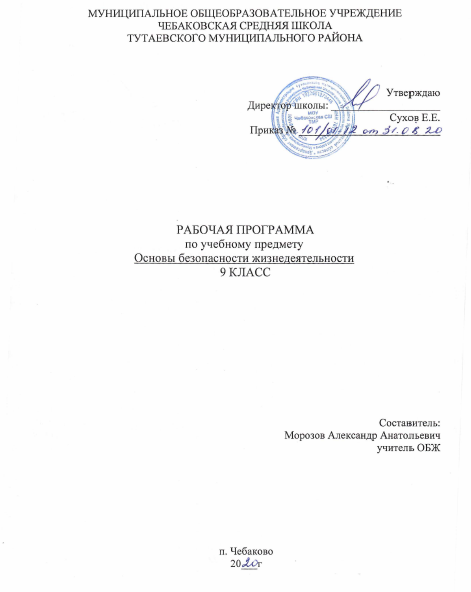 Пояснительная запискаРабочая программа учебного предмета основы безопасности жизнедеятельности для 7-9 класса по структуре и содержанию соответствует требованиям федерального государственного образовательного стандарта основного общего образования (2010г.), составлена на основе примерной программы с учетом авторской комплексной программы А.Т.Смирнова и Б.О.Хренникова под общей редакцией А.Т.Смирнова «Основы безопасности жизнедеятельности»  для общеобразовательных учреждений (5-11 классы) Москва, издательство «Просвещение», 2017 год.На изучение учебного предмета Основы безопасности жизнедеятельности в 7-9 классах учебный план школы отводит 102 часа, по 34 часа за год в каждом классе с учетом проведения занятий 1 урок в неделю в каждом классеИспользуемый УМКА.Т.Смирнов и Б.О.Хренников ОБЖ 7 класс/ под общей редакцией А.Т.Смирнова «Основы безопасности жизнедеятельности» учебник для общеобразовательных учреждений – М.: Просвещение, 2016гА.Т.Смирнов и Б.О.Хренников ОБЖ 7 класс/ под общей редакцией А.Т.Смирнова «Основы безопасности жизнедеятельности» рабочая тетрадь для общеобразовательных учреждений – М.: Просвещение, 2016гА.Т.Смирнов и Б.О.Хренников ОБЖ 8 класс/ под общей редакцией А.Т.Смирнова «Основы безопасности жизнедеятельности» учебник для общеобразовательных учреждений – М.: Просвещение, 2017гА.Т.Смирнов и Б.О.Хренников ОБЖ 8 класс/ под общей редакцией А.Т.Смирнова «Основы безопасности жизнедеятельности» рабочая тетрадь для общеобразовательных учреждений – М.: Просвещение, 2017гА.Т.Смирнов и Б.О.Хренников ОБЖ 9 класс/ под общей редакцией А.Т.Смирнова «Основы безопасности жизнедеятельности» учебник для общеобразовательных учреждений – М.: Просвещение, 2017гА.Т.Смирнов и Б.О.Хренников ОБЖ 9 класс/ под общей редакцией А.Т.Смирнова «Основы безопасности жизнедеятельности» рабочая тетрадь для общеобразовательных учреждений – М.: Просвещение, 2017гПланируемые результаты изучения предмета1.  Умение самостоятельно и мотивированно организовывать свою познавательную деятельность (от постановки цели до получения и оценки результата)Использование элементов причинно-следственного и структурно-функционального анализа 2.  Участие в практической деятельности, проведении спортивно-тренировочных мероприятий, приобщение к поисковой и творческой деятельностиПоиск нужной информации по заданной теме в источниках различного типа3.  Освоение знаний о безопасном поведении человека в опасных и чрезвычайных ситуациях природного, техногенного и социального характера; о здоровье и здоровом образе жизни; о государственной системе защиты населения от опасных и чрезвычайных ситуаций.4.  Воспитание ответственного отношения к окружающей природной среде; к личному здоровью, как индивидуальной, так и общественной ценности; к безопасности личности, общества и государства5.  Овладение умениями: предвидеть возникновение опасных и чрезвычайных ситуаций по характерным признакам их появления, а также из анализа специальной информации, получаемой из различных источников; принимать обоснованные решения и план своих действий в конкретной опасной ситуации, с учетом реальной обстановки и своих возможностей.6.  Развитие личных духовных и физических качеств, обеспечивающих адекватное поведение в различных опасных и чрезвычайных ситуациях природного, техногенного и социального характера; потребность соблюдать нормы здорового образа жизни.7. Участие в планируемых школой делах и мероприятиях.8. Работа школьников над проектами, защита проектов (портфолио школьника).Выпускник научится:классифицировать и характеризовать условия экологической безопасности;использовать знания о предельно допустимых концентрациях вредных веществ в атмосфере, воде и почве;использовать знания о способах контроля качества окружающей среды и продуктов питания с использованием бытовых приборов;классифицировать и характеризовать причины и последствия опасных ситуаций при использовании бытовых приборов контроля качества окружающей среды и продуктов питания;безопасно, использовать бытовые приборы контроля качества окружающей среды и продуктов питания;безопасно использовать бытовые приборы;безопасно использовать средства бытовой химии;безопасно использовать средства коммуникации;классифицировать и характеризовать опасные ситуации криминогенного характера;предвидеть причины возникновения возможных опасных ситуаций криминогенного характера;безопасно вести и применять способы самозащиты в криминогенной ситуации на улице;безопасно вести и применять способы самозащиты в криминогенной ситуации в подъезде;безопасно вести и применять способы самозащиты в криминогенной ситуации в лифте;безопасно вести и применять способы самозащиты в криминогенной ситуации в квартире;безопасно вести и применять способы самозащиты при карманной краже;безопасно вести и применять способы самозащиты при попытке мошенничества;адекватно оценивать ситуацию дорожного движения;адекватно оценивать ситуацию и безопасно действовать при пожаре;безопасно использовать средства индивидуальной защиты при пожаре;безопасно применять первичные средства пожаротушения;соблюдать правила безопасности дорожного движения пешехода;соблюдать правила безопасности дорожного движения велосипедиста;соблюдать правила безопасности дорожного движения пассажира транспортного средства правила поведения на транспорте (наземном, в том числе железнодорожном, воздушном и водном);классифицировать и характеризовать причины и последствия опасных ситуаций на воде;адекватно оценивать ситуацию и безопасно вести у воды и на воде;использовать средства и способы само- и взаимопомощи на воде;классифицировать и характеризовать причины и последствия опасных ситуаций в туристических походах;готовиться к туристическим походам;адекватно оценивать ситуацию и безопасно вести в туристических походах;адекватно оценивать ситуацию и ориентироваться на местности;добывать и поддерживать огонь в автономных условиях;добывать и очищать воду в автономных условиях;добывать и готовить пищу в автономных условиях; сооружать (обустраивать) временное жилище в автономных условиях;подавать сигналы бедствия и отвечать на них;характеризовать причины и последствия чрезвычайных ситуаций природного характера для личности, общества и государства;предвидеть опасности и правильно действовать в случае чрезвычайных ситуаций природного характера;классифицировать мероприятия по защите населения от чрезвычайных ситуаций природного характера;безопасно использовать средства индивидуальной защиты; характеризовать причины и последствия чрезвычайных ситуаций техногенного характера для личности, общества и государства;предвидеть опасности и правильно действовать в чрезвычайных ситуациях техногенного характера;классифицировать мероприятия по защите населения от чрезвычайных ситуаций техногенного характера;безопасно действовать по сигналу «Внимание всем!»;безопасно использовать средства индивидуальной и коллективной защиты;комплектовать минимально необходимый набор вещей (документов, продуктов) в случае эвакуации;классифицировать и характеризовать явления терроризма, экстремизма, наркотизма и последствия данных явлений для личности, общества и государства;классифицировать мероприятия по защите населения от терроризма, экстремизма, наркотизма;адекватно оценивать ситуацию и безопасно действовать при обнаружении неизвестного предмета, возможной угрозе взрыва (при взрыве) взрывного устройства;адекватно оценивать ситуацию и безопасно действовать при похищении или захвате в заложники (попытки похищения) и при проведении мероприятий по освобождению заложников;классифицировать и характеризовать основные положения законодательных актов, регламентирующих ответственность несовершеннолетних за правонарушения;классифицировать и характеризовать опасные ситуации в местах большого скопления людей;предвидеть причины возникновения возможных опасных ситуаций в местах большого скопления людей;адекватно оценивать ситуацию и безопасно действовать в местах массового скопления людей;оповещать (вызывать) экстренные службы при чрезвычайной ситуации;характеризовать безопасный и здоровый образ жизни, его составляющие и значение для личности, общества и государства;классифицировать мероприятия и факторы, укрепляющие и разрушающие здоровье;планировать профилактические мероприятия по сохранению и укреплению своего здоровья;адекватно оценивать нагрузку и профилактические занятия по укреплению здоровья; планировать распорядок дня с учетом нагрузок;выявлять мероприятия и факторы, потенциально опасные для здоровья;безопасно использовать ресурсы интернета;анализировать состояние своего здоровья;определять состояния оказания неотложной помощи;использовать алгоритм действий по оказанию первой помощи;классифицировать средства оказания первой помощи;оказывать первую помощь при наружном и внутреннем кровотечении;извлекать инородное тело из верхних дыхательных путей;оказывать первую помощь при ушибах;оказывать первую помощь при растяжениях;оказывать первую помощь при вывихах;оказывать первую помощь при переломах;оказывать первую помощь при ожогах;оказывать первую помощь при отморожениях и общем переохлаждении;оказывать первую помощь при отравлениях;оказывать первую помощь при тепловом (солнечном) ударе;оказывать первую помощь при укусе насекомых и змей.Выпускник получит возможность научиться:безопасно использовать средства индивидуальной защиты велосипедиста; классифицировать и характеризовать причины и последствия опасных ситуаций в туристических поездках; готовиться к туристическим поездкам;адекватно оценивать ситуацию и безопасно вести в туристических поездках; анализировать последствия возможных опасных ситуаций в местах большого скопления людей; анализировать последствия возможных опасных ситуаций криминогенного характера; безопасно вести и применять права покупателя;анализировать последствия проявления терроризма, экстремизма, наркотизма;предвидеть пути и средства возможного вовлечения в террористическую, экстремистскую и наркотическую деятельность; анализировать влияние вредных привычек и факторов и на состояние своего здоровья; характеризовать роль семьи в жизни личности и общества и ее влияние на здоровье человека; классифицировать и характеризовать основные положения законодательных актов, регулирующих права и обязанности супругов, и защищающих права ребенка; владеть основами самоконтроля, самооценки, принятия решений и осуществления осознанного выбора в учебной и познавательной деятельности при формировании современной культуры безопасности жизнедеятельности;классифицировать основные правовые аспекты оказания первой помощи;оказывать первую помощь при не инфекционных заболеваниях; оказывать первую помощь при инфекционных заболеваниях; оказывать первую помощь при остановке сердечной деятельности;оказывать первую помощь при коме; оказывать первую помощь при поражении электрическим током; использовать для решения коммуникативных задач в области безопасности жизнедеятельности различные источники информации, включая Интернет-ресурсы и другие базы данных; усваивать приемы действий в различных опасных и чрезвычайных ситуациях; исследовать различные ситуации в повседневной жизнедеятельности, опасные и чрезвычайные ситуации, выдвигать предположения и проводить несложные эксперименты для доказательства предположений обеспечения личной безопасности; творчески решать моделируемые ситуации и практические задачи в области безопасности жизнедеятельности.Содержание программыОсновы безопасности личности, общества и государстваОсновы комплексной безопасности Человек и окружающая среда. Мероприятия по защите населения в местах с неблагоприятной экологической обстановкой, предельно допустимые концентрации вредных веществ в атмосфере, воде, почве. Бытовые приборы контроля качества окружающей среды и продуктов питания. Основные правила пользования бытовыми приборами и инструментами, средствами бытовой химии, персональными компьютерами и др. Безопасность на дорогах. Правила поведения на транспорте (наземном, в том числе железнодорожном, воздушном и водном), ответственность за их нарушения. Правила безопасного поведения пешехода, пассажира и велосипедиста. Средства индивидуальной защиты велосипедиста. Пожар его причины и последствия. Правила поведения при пожаре при пожаре. Первичные средства пожаротушения. Средства индивидуальной защиты. Водоемы. Правила поведения у воды и оказания помощи на воде. Правила безопасности в туристических походах и поездках. Правила поведения в автономных условиях. Сигналы бедствия, способы их подачи и ответы на них. Правила безопасности в ситуациях криминогенного характера (квартира, улица, подъезд, лифт, карманная кража, мошенничество, самозащита покупателя). Элементарные способы самозащиты. Информационная безопасность подростка.Защита населения Российской Федерации от чрезвычайных ситуацийЧрезвычайные ситуации природного характера и защита населения от них (землетрясения, извержения вулканов, оползни, обвалы, лавины, ураганы, бури, смерчи, сильный дождь (ливень), крупный град, гроза, сильный снегопад, сильный гололед, метели, снежные заносы, наводнения, половодье, сели, цунами, лесные, торфяные и степные пожары, эпидемии, эпизоотии и эпифитотии). Рекомендации по безопасному поведению. Средства индивидуальной защиты. Чрезвычайные ситуации техногенного характера и защита населения от них (аварии на радиационно-опасных, химически опасных, пожароопасных и взрывоопасных, объектах экономики, транспорте, гидротехнических сооружениях). Рекомендации по безопасному поведению. Средства индивидуальной и коллективной защиты. Правила пользования ими. Действия по сигналу «Внимание всем!». Эвакуация населения и правила поведения при эвакуации.Основы противодействия терроризму, экстремизму и наркотизму в Российской ФедерацииТерроризм, экстремизм, наркотизм - сущность и угрозы безопасности личности и общества. Пути и средства вовлечения подростка в террористическую, экстремистскую и наркотическую деятельность. Ответственность несовершеннолетних за правонарушения. Личная безопасность при террористических актах и при обнаружении неизвестного предмета, возможной угрозе взрыва (при взрыве). Личная безопасность при похищении или захвате в заложники (попытке похищения) и при проведении мероприятий по освобождению заложников. Личная безопасность при посещении массовых мероприятий.Основы медицинских знаний и здорового образа жизниОсновы здорового образа жизниОсновные понятия о здоровье и здоровом образе жизни. Составляющие и факторы здорового образа жизни (физическая активность, питание, режим дня, гигиена). Вредные привычки и их факторы (навязчивые действия, игромания употребление алкоголя и наркотических веществ, курение табака и курительных смесей), их влияние на здоровье. Профилактика вредных привычек и их факторов. Семья в современном обществе. Права и обязанности супругов. Защита прав ребенка.Основы медицинских знаний и оказание первой помощиОсновы оказания первой помощи. Первая помощь при наружном и внутреннем кровотечении. Извлечение инородного тела из верхних дыхательных путей. Первая помощь при ушибах и растяжениях, вывихах и переломах. Первая помощь при ожогах, отморожениях и общем переохлаждении. Основные неинфекционные и инфекционные заболевания,их профилактика. Первая помощь при отравлениях. Первая помощь при тепловом (солнечном) ударе. Первая помощь при укусе насекомых и змей. Первая помощь при остановке сердечной деятельности. Первая помощь при коме. Особенности оказания первой помощи при поражении электрическим током. Первая медицинская помощь при массовых поражениях. Первая медицинская помощь при передозировке психоактивных веществТематическое планирование7-9 класс, 102 часаПоурочное планирование7 класс, 34 часаПоурочное планирование8 класс, 34 часаПоурочное планирование9 класс, 34 часа№Тема разделаКоличество часовКоличество часовКоличество часов№Тема раздела789Основы безопасности личности, общества и государства242415Основы противодействия терроризму, экстремизму и наркотизму в Российской Федерации4-9Основы медицинских знаний и здорового образа жизни61010Итого 343434№п/пДатаТемаурокаТип урокаРешаемыепроблемыПланируемые результатыв соответствии с (ФГОС)Планируемые результатыв соответствии с (ФГОС)Планируемые результатыв соответствии с (ФГОС)Планируемые результатыв соответствии с (ФГОС)Домашн. задание№п/пДатаТемаурокаТип урокаРешаемыепроблемыПонятияПредметные результатыУниверсальные учебные действия (УДД)ЛичныерезультатыДомашн. заданиеТема I Опасные и чрезвычайные ситуации природного характера  Тема I Опасные и чрезвычайные ситуации природного характера  Тема I Опасные и чрезвычайные ситуации природного характера  Тема I Опасные и чрезвычайные ситуации природного характера  Тема I Опасные и чрезвычайные ситуации природного характера  Тема I Опасные и чрезвычайные ситуации природного характера  Тема I Опасные и чрезвычайные ситуации природного характера  1.Различные природные явленияВходной урокРазвивать знания об оболочках Зем-ли. Познакомить  с классификацией природных явле-ний  по месту воз-никновения: гео-логические, метео-рологическик, гид-рологические, природные, биоло-гические, социа-льныеЛитосфера, атмосфе-ра, гидросфера, био-сфера. Классифика-ция природных явле-ний  по месту возник-новения: геологичес-кие, метеорологиче-ские, гидрологичес-кие, природные, био-логические, социаль-ныеЗнать определе-ния: литосфера, атмосфера, гидро-сфера, биосфера, Знать класси-фикацию природ-ных явлений по месту возникнове-нияРегулятивные: целепологание, планирование, самоконтроль, самооценка.Познавательные: рассуждать, сравнивать, сопоставлять, ана-лизировать, обобщать, само-стоятельно составлять алгоритм действий. Контроль и оценка процесса и результата действий постановка и решение проблем. Выдвижение гипотез. Извлече-ние необходимой информации.Коммуникативные: умение с достаточной полнотой выражать свои мысли, формулировать свои затруднения, планирование учебного сотрудничества. Аргументация своего мнения и позиция в коммуникации.Формирование цело-стного мировоззре-ния, соответствую-щего современному уровню развития науки§ 1.1 стр. 6-82.Общая характеристика природных явленийКомбинирован.Изучить общую характеристику природных явле-нийПриродные явления: метеорологические, гидрологические, природные, биоло-гические, социальные и космического прои-схождения. Общая характеристика при-родных явленийЗнать основные группы опасных природных явле-нийРегулятивные: целепологание, планирование, самоконтроль, самооценка.Познавательные: рассуждать, сравнивать, сопоставлять, ана-лизировать, обобщать, само-стоятельно составлять алгоритм действий. Контроль и оценка процесса и результата действий постановка и решение проблем. Выдвижение гипотез. Извлече-ние необходимой информации.Коммуникативные: умение с достаточной полнотой выражать свои мысли, формулировать свои затруднения, планирование учебного сотрудничества. Аргументация своего мнения и позиция в коммуникации.Формирование цело-стного мировоззре-ния, соответствую-щего современному уровню развития науки§ 1.2 стр. 9-153.Чрезвычайные и опасные ситуации природного характераКомбинированДать определения: опасная ситуация,  стихийное бедст-вие, чрезвычайная ситуация Опасные  и чрезвы-чайные ситуации природного характера Общие понятия и определения. Опасная ситуация. Стихийное бедствие. Чрезвычай-ная ситуация природ-ного характераПознавательные: рассуждать, сравнивать, сопоставлять, ана-лизировать, обобщать, само-стоятельно составлять алгоритм действий. Контроль и оценка процесса и результата действий постановка и решение проблем. Выдвижение гипотез. Извлече-ние необходимой информацииФормировать отвктс-твенное отношение к учению§ 1.3 стр. 15-21Тема II Чрезвычайные ситуации геологического происхождения Тема II Чрезвычайные ситуации геологического происхождения Тема II Чрезвычайные ситуации геологического происхождения Тема II Чрезвычайные ситуации геологического происхождения Тема II Чрезвычайные ситуации геологического происхождения Тема II Чрезвычайные ситуации геологического происхождения Тема II Чрезвычайные ситуации геологического происхождения Тема II Чрезвычайные ситуации геологического происхождения 4.Землетрясения. Причины возникновения и возможные последствияКомбинированный  урокСформировать представление о геологических процессах проис-ходящих в литос-фере Земли , в ре-зультате которых возникают землет-рясения. Изучить последствия зем-трясений Геологические проце-ссы происходящие в литосфере Земли , в результате которых возникают землетря-сения. Причины зем-трясений. Сейсмичес-ки активные районы, очаг, эпицентр, маг-нитуда землетрясений шкала Рихтера. Пос-ледствия землетрясе-нийЗнать причины землетрясений,. Знать последствия землетрясений: цунами, наводне-ния, повреждения и разрушение зданий, выбросы радиоактивных и сильнодействую-щих ядовитых веществРегулятивные: целепологание, планирование, самоконтроль, самооценка.Познавательные: рассуждать, сравнивать, сопоставлять, ана-лизировать, обобщать, само-стоятельно составлять алгоритм действий. Контроль и оценка процесса и результата действий постановка и решение проблем. Выдвижение гипотез. Извлече-ние необходимой информации.Коммуникативные: умение с достаточной полнотой выражать свои мысли, формулировать свои затруднения, планирование учебного сотрудничества. Аргументация своего мнения и позиция в коммуникацииПознавательные: рассуждать, сравнивать, сопоставлять, ана-лизировать, обобщать, само-стоятельно составлять алгоритм действий. Контроль и оценка процесса и результата действий постановка и решение проблем. Выдвижение гипотез. Извлече-ние необходимой информацииФормирование цело-стного мировоззре-ния, соответствую-щего современному уровню развития науки§ 2.1 стр. 22-295.Защита населения от последствий землетрясенийКомбиниров.Познакомить  с комплексом меро-приятий , прово-димых  по защите населения  от пос-ледствий землет-рясенийПрогноз землетрясе-ний. Комплекс мероп-риятий , по защите населения от послед-ствий землетрясений в рамках задач, реша-емых МЧСЗнать комплекс мероприятий , по защите населения от последствий землетрясений в рамках задач, решаемых МЧСРегулятивные: целепологание, планирование, самоконтроль, самооценка.Познавательные: рассуждать, сравнивать, сопоставлять, ана-лизировать, обобщать, само-стоятельно составлять алгоритм действий. Контроль и оценка процесса и результата действий постановка и решение проблем. Выдвижение гипотез. Извлече-ние необходимой информации.Коммуникативные: умение с достаточной полнотой выражать свои мысли, формулировать свои затруднения, планирование учебного сотрудничества. Аргументация своего мнения и позиция в коммуникацииПознавательные: рассуждать, сравнивать, сопоставлять, ана-лизировать, обобщать, само-стоятельно составлять алгоритм действий. Контроль и оценка процесса и результата действий постановка и решение проблем. Выдвижение гипотез. Извлече-ние необходимой информацииФормирование по-нимания ценности безопасного  образа жизни§ 2.2 стр. 30346.Правила безопасного поведения населения при землетрясенияхКомбинированныйИзучить правила безопасного пове-дения при земтря-сении в различных ситуацияхОсновные мероприя-тия по защите населе-ния от землетрясений и их последствия. Общие меры безопас-ности  для населения, проживающего в сей-смоопасных районах . Правила поведения при землетрясенииУметь действовать в различных ситу-ациях: при подго-товке к землетря-сению, если земле-трясение началось, если землетрясе-ние  началось не-ожиданно, после землетрясенияРегулятивные: целепологание, планирование, самоконтроль, самооценка.Познавательные: рассуждать, сравнивать, сопоставлять, ана-лизировать, обобщать, само-стоятельно составлять алгоритм действий. Контроль и оценка процесса и результата действий постановка и решение проблем. Выдвижение гипотез. Извлече-ние необходимой информации.Коммуникативные: умение с достаточной полнотой выражать свои мысли, формулировать свои затруднения, планирование учебного сотрудничества. Аргументация своего мнения и позиция в коммуникацииПознавательные: рассуждать, сравнивать, сопоставлять, ана-лизировать, обобщать, само-стоятельно составлять алгоритм действий. Контроль и оценка процесса и результата действий постановка и решение проблем. Выдвижение гипотез. Извлече-ние необходимой информацииУсвоение правил бе-зопасного поведения при угрозе и во время землетрясении§ 2.3 стр. 35-437.Расположение вулканов на Земле, извержения вулкановКомбинированИзучить располо-жение вулканов на Земле. Причины образования вул-канов, типы вулка-новВулканы. Места их образования. Извер-жение вулканов. Расположение вул-канов на Земле. При-чины образования вулканов. Типы вулканов.Знать расположе-ние вулканов на Земле. Причины образования вул-канов. Типы вул-кановРегулятивные: целепологание, планирование, самоконтроль, самооценка.Познавательные: рассуждать, сравнивать, сопоставлять, ана-лизировать, обобщать, само-стоятельно составлять алгоритм действий. Контроль и оценка процесса и результата действий постановка и решение проблем. Выдвижение гипотез. Извлече-ние необходимой информацииФормирование цело-стного мировоззре-ния, соответствую-щего современному уровню развития науки§ 2.4 стр. 44-508.Последствия извержения вулканов. Защита населенияКУСформировать представление  о последствиях извержения вул-канов. Защита нас.Лавовые потоки, вул-канические грязевые потоки, вулканичес-кая пыль, вулкани-ческие газыЗнать последствия извержения вулка-нов. Уметь дейст-        вовать  при сооб-щении о вулканеРегулятивные: целепологание, планирование, самоконтроль, самооценка.Познавательные: рассуждать, сравнивать, сопоставлять, ана-лизировать, обобщать, само-стоятельно составлять алгоритм действий. Контроль и оценка процесса и результата действий постановка и решение проблем. Выдвижение гипотез. Извлече-ние необходимой информацииУсвоение правил бе-зопасного поведения при угрозе и во время извержения вулкана§ 2.551579.Оползни и обвалы, их последствия. Защита населенияКомбинирован.Познакомить с причинами и пос-ледствиями ополз-ней и обвалов. Изучить правила безопасного пове-дения при угрозе опозней и обваловОпозни. Причины их возникновения. Клас-сификация, последст-вия. Организация защиты населения от последствий обвалов.Знать причины и последствия опоз-ней и обвалов. Уметь действо-вать  при угрозе оползней и обваловПознавательные: рассуждать, сравнивать, сопоставлять, ана-лизировать, обобщать, само-стоятельно составлять алгоритм действий. Контроль и оценка процесса и результата действий постановка и решение проблем. Выдвижение гипотез. Извлече-ние необходимой информацииУсвоение правил безопасного поведе-ния при угрозе и во время оползней и обвалов§ 2.6 стр. 58-66Тема III  Чрезвычайные ситуации метеорологического происхожденияТема III  Чрезвычайные ситуации метеорологического происхожденияТема III  Чрезвычайные ситуации метеорологического происхожденияТема III  Чрезвычайные ситуации метеорологического происхожденияТема III  Чрезвычайные ситуации метеорологического происхожденияТема III  Чрезвычайные ситуации метеорологического происхожденияТема III  Чрезвычайные ситуации метеорологического происхождения10.Ураганы и бури. Причины их возникновения, возможные последствияКомбинированныйСформировать представление об ураганах и бурях, причинах их воз-никновения, воз-можных последст-вияхПогода. Ураганы и бури, причины их возникновения, воз-можные последствия. Циклоны. Их строе-ние, скорость переме-щения. Циклоны-при-чина возникновения ураганов и бурь. Шкала Бофорта.Знать причинах  возникновения, ураганов и бурь возможных после-дствиях. Уметь определять силу ветра по шкале БофортаРегулятивные: целепологание, планирование, самоконтроль, самооценка.Познавательные: рассуждать, сравнивать, сопоставлять, ана-лизировать, обобщать, само-стоятельно составлять алгоритм действий. Контроль и оценка процесса и результата действий постановка и решение проблем. Выдвижение гипотез. Извлече-ние необходимой информации.Коммуникативные: умение с достаточной полнотой выражать свои мысли, формулировать свои затруднения, планирование учебного сотрудничества. Аргументация своего мнения и позиция в коммуникацииФормирование цело-стного мировоззре-ния, соответствую-щего современному уровню развития науки§ 3.1 стр. 67-7411.Защита населения от последствий ураганов и бурьКомбинированныйИзучить правила поведения во вре-мя ураганов и бурь. Познакомить с заблаговременными оперативно-защит-ными мероприятия-ми по защите насе-ления от ураганов и бурьСпособы оповещения об ураганах, бурях, смерчах. Организация наблюдения за состо-янием атмосферы. Прогноз возникнове-ния шквалов, их пере-мещение и возмож-ные последствияЗнать профилакти-ческие меры по за-щите населения от последствий ура-ганов и бурь. Уметь действать после получения сигнала о возмож-ном штормовом предупрежденииРегулятивные: целепологание, планирование, самоконтроль, самооценка.Познавательные: рассуждать, сравнивать, сопоставлять, ана-лизировать, обобщать, само-стоятельно составлять алгоритм действий. Контроль и оценка процесса и результата действий постановка и решение проблем. Выдвижение гипотез. Извлече-ние необходимой информации.Коммуникативные: умение с достаточной полнотой выражать свои мысли, формулировать свои затруднения, планирование учебного сотрудничества. Аргументация своего мнения и позиция в коммуникацииУсвоить правила безопасного поведе-ния при угрозе и во время возникновения ураганов и бурь§ 3.2 стр. 74-7812.СмерчиКомбинированПродолжить изуче-ние метеорологиче-ских явлений. Дать определение-смерч. Изучить правила поведения при угрозе возникнове-ния смерчаСмерч, основные понятия и определе-ния. Характеристика смерча, разрушитель-ная сила смерча и его возможные последст-вияЗнать причины и последствия смер-ча. Уметь действо-вать при угрозе смерча и во время смерчаКоммуникативные: умение с достаточной полнотой выражать свои мысли, формулировать свои затруднения, планирование учебного сотрудничества. Аргументация своего мнения и позиция в коммуникацииУсвоить правила безопасного поведе-ния при угрозе и во время возникновения смерча§ 3.3 стр. 78-83Тема IV Чрезвычайные ситуации гидрологического характера Тема IV Чрезвычайные ситуации гидрологического характера Тема IV Чрезвычайные ситуации гидрологического характера Тема IV Чрезвычайные ситуации гидрологического характера Тема IV Чрезвычайные ситуации гидрологического характера Тема IV Чрезвычайные ситуации гидрологического характера Тема IV Чрезвычайные ситуации гидрологического характера 13.Наводнения. Виды наводнений и их причиныКУКУИзучить виды наво-днений: половодье, паводок, затор, зажор, ветровой нагон. Причины их возникновенияНаводнения, класси-фикация: : половодье, паводок, затор, зажор, ветровой нагон. При-чины. Природные явления гидрологиче-ского происхождения вызывающие навод-нения. Наводнения, связанные со стоком воды во время поло-водьяЗнать виды наво-днений: полово-дье, паводок, затор, зажор, ветровой нагон. Причины их возникновенияРегулятивные: целепологание, планирование, самоконтроль, самооценка.Познавательные: рассуждать, сравнивать, сопоставлять, ана-лизировать, обобщать, само-стоятельно составлять алгоритм действий. Контроль и оценка процесса и результата действий постановка и решение проблем. Выдвижение гипотез. Извлече-ние необходимой информации.Коммуникативные: умение с достаточной полнотой выражать свои мысли, формулировать свои затруднения, планирование учебного сотрудничества. Аргументация своего мнения и позиция в коммуникацииФормирование цело-стного мировоззре-ния, соответствую-щего современному уровню развития науки§ 4.1стр84 8914.Защита населения от последствий наводненийКомбинированСформировать представление об основных меропри-ятиях проводимых по защите населе-ния от последствий наводненийОсновные мероприя-тия, проводимые по защите населения от последствий наводне-ний. Прогнозирова-ние наводнений, строительство защит-ных сооружений, опо-вещение населенияЗнать основные мероприятия про-водимые по защи-те населения от последствий наводненийРегулятивные: целепологание, планирование, самоконтроль, самооценка.Познавательные: рассуждать, сравнивать, сопоставлять, ана-лизировать, обобщать, само-стоятельно составлять алгоритм действий. Контроль и оценка процесса и результата действий постановка и решение проблем. Выдвижение гипотез. Извлече-ние необходимой информации.Коммуникативные: умение с достаточной полнотой выражать свои мысли, формулировать свои затруднения, планирование учебного сотрудничества. Аргументация своего мнения и позиция в коммуникацииФормирование по-нимания ценности безопасного  образа жизни§ 4.2 стр. 89-9315.Рекомендации населению по действиям при угрозе и во время наводненийКомбинированныйФормирование уме-ний действовать при угрозе и во время наводнений. Познакомить с основными мероп-риятиями  по защи-те населения от наводнений и их последствийРекомендации насе-лению по действиям при угрозе и во время наводнений. Способы оповещения о навод-нениях, основные ме-роприятия по защите населения от навод-нений и их послед-ствий.  Уметь действовать при угрозе и во время наводнений. Знать основные мероприятия по зашите населения от наводнений и их последствийРегулятивные: целепологание, планирование, самоконтроль, самооценка.Познавательные: рассуждать, сравнивать, сопоставлять, ана-лизировать, обобщать, само-стоятельно составлять алгоритм действий. Контроль и оценка процесса и результата действий постановка и решение проблем. Выдвижение гипотез. Извлече-ние необходимой информации.Коммуникативные: умение с достаточной полнотой выражать свои мысли, формулировать свои затруднения, планирование учебного сотрудничества. Аргументация своего мнения и позиция в коммуникацииУсвоение правил безопасного поведе-ния при угрозе и во время возникновения наводнения§ 4.3 стр. 94-9816.Сель и его характеристикаКУДать определение-селевой поток. Изу-чить причины воз-никновения селево-го потока, его ха-рактеристику, пос-ледствияОсновные места воз-никновения селей. Сели и их характе-ристика, причина возникновения селей. Источники твёрдой составлющей селейЗнать районы РФ, на которых обра-зуются селевые бассейны, причи-ны и последствия селевого потокаРегулятивные: целепологание, планирование, самоконтроль, самооценка.Познавательные: рассуждать, сравнивать, сопоставлять, ана-лизировать, обобщать, само-стоятельно составлять алгоритм действий. Контроль и оценка процесса и результата действий постановка и решение проблем. Выдвижение гипотез. Извлече-ние необходимой информации.Коммуникативные: умение с достаточной полнотой выражать свои мысли, формулировать свои затруднения, планирование учебного сотрудничества. Аргументация своего мнения и позиция в коммуникацииФормирование цело-стного мировоззре-ния, соответствую-щего современному уровню развития науки§ 4.4стр9810117.Защита населения от селевых потоковКомбинированФормирование уме-ния действовать при угрозе и во время селевого по-тока. Изучить способы защиты от последствий селе-вых потоков Способы оповещения о сходе селей. Защита населения. Строите-льство противоселе-вых сооружений. Рекомендации насе-лению, проживаю-щеему в опасных районахРегулятивные: целепологание, планирование, самоконтроль, самооценка.Познавательные: рассуждать, сравнивать, сопоставлять, ана-лизировать, обобщать, само-стоятельно составлять алгоритм действий. Контроль и оценка процесса и результата действий постановка и решение проблем. Выдвижение гипотез. Извлече-ние необходимой информации.Коммуникативные: умение с достаточной полнотой выражать свои мысли, формулировать свои затруднения, планирование учебного сотрудничества. Аргументация своего мнения и позиция в коммуникацииУсвоение правил безопасного поведе-ния при угрозе и во время возникновения селя§ 4.5стр10210318.Цунами и их характеристикаКУСформировать пре-дставление о при-родном явлении-цунами. Познако-мить с причинами и последствиями цунамиОбщая характерист-ика цунами, причина их возникновения и возможные последст-вияЗнать причины во-зникновения и по-следствия цунамиРегулятивные: целепологание, планирование, самоконтроль, самооценка.Познавательные: рассуждать, сравнивать, сопоставлять, ана-лизировать, обобщать, само-стоятельно составлять алгоритм действий. Контроль и оценка процесса и результата действий постановка и решение проблем. Выдвижение гипотез. Извлече-ние необходимой информации.Коммуникативные: умение с достаточной полнотой выражать свои мысли, формулировать свои затруднения, планирование учебного сотрудничества. Аргументация своего мнения и позиция в коммуникацииФормирование цело-стного мировоззре-ния, соответствую-щего современному уровню развития науки§ 4.6стр10410819.Защита населения от цунамиКомбинирован.Изучить правила безопасного пове-дения во время цунами, после цунамиОрганизация защиты населения от послед-ствий цунами. Подго-товка населения к бе-зопасному поведению при угрозе возникно-вения цунами, во вре-мя цунами, после цунамиУметь действовать во время цунами, после цунами. Знать как подгото-виться к цунами Регулятивные: целепологание, планирование, самоконтроль, самооценка.Познавательные: рассуждать, сравнивать, сопоставлять, ана-лизировать, обобщать, само-стоятельно составлять алгоритм действий. Контроль и оценка процесса и результата действий постановка и решение проблем. Выдвижение гипотез. Извлече-ние необходимой информации.Коммуникативные: умение с достаточной полнотой выражать свои мысли, формулировать свои затруднения, планирование учебного сотрудничества. Аргументация своего мнения и позиция в коммуникацииУсвоение правил безопасного поведе-ния при угрозе и во время возникновения цунами§ 4.7 стр. 109-11220.Снежные лавиныКомбинирован.Познакомить с по-нятием-лавина. Сформировать пре-дставление о защи-те населения от по-следствий лавин. Изучить правила поведения в лави-ноопасных зонахЛавиноопасная зона. Защитные сооруже-ния: барьер из брёвен земляной уступ, каме-нная стена, барьер из кольев. Лавиноопас-ные зоны России. Правила поведения в лавиноопасных зонахУметь действовать в лавиноопасных зонах. Знать лави-ноопасные зоны в РоссииРегулятивные: целепологание, планирование, самоконтроль, самооценка.Познавательные: рассуждать, сравнивать, сопоставлять, ана-лизировать, обобщать, само-стоятельно составлять алгоритм действий. Контроль и оценка процесса и результата действий постановка и решение проблем. Выдвижение гипотез. Извлече-ние необходимой информации.Коммуникативные: умение с достаточной полнотой выражать свои мысли, формулировать свои затруднения, планирование учебного сотрудничества. Аргументация своего мнения и позиция в коммуникацииУсвоение правил безопасного поведе-ния при угрозе и во время возникновения снежной лавины§ 4.8стр113118Тема V Природные пожары и чрезвычайные ситуации биолого-социального происхождения Тема V Природные пожары и чрезвычайные ситуации биолого-социального происхождения Тема V Природные пожары и чрезвычайные ситуации биолого-социального происхождения Тема V Природные пожары и чрезвычайные ситуации биолого-социального происхождения Тема V Природные пожары и чрезвычайные ситуации биолого-социального происхождения Тема V Природные пожары и чрезвычайные ситуации биолого-социального происхождения Тема V Природные пожары и чрезвычайные ситуации биолого-социального происхождения 21.Лесные и торфяные пожары и их характеристикаКомбинированСформировать представление ле-сных и торфяных пожарах. Изучить последствия лес-ных и торфяных пожаров для насе-ления и окружаю-щей средыЛесные и торфяные пожары. Виды пожа-ров, классификация лесных пожаров. По-жароопасный сезон. Последствия лесных и торфяных пожаров для населения и окру-жающей средыЗнать регионы России, наиболее подверженные во-зникновению лес-ных пожаров на лесных площадяхРегулятивные: целепологание, планирование, самоконтроль, самооценка.Познавательные: рассуждать, сравнивать, сопоставлять, ана-лизировать, обобщать, само-стоятельно составлять алгоритм действий. Контроль и оценка процесса и результата действий постановка и решение проблем. Выдвижение гипотез. Извлече-ние необходимой информации.Формирование по-нимания ценности безопасного  образа жизни§ 5.1 стр. 125-12422.Профилактика лесных и торфяных пожаров, защита населенияКомбинированФормировать уме-ние действовать при угрозе и во вре-мя возникновения пожара в лесу. Изучить правила безопасного пове-дения в лесу.Профилактика лес-ных и торфяных по-жаров, защита насе-ления. Общие реко-мендации по безопа-сному  поведению при нахождении вблизи очага пожараЗнать способы ту-шения небольшо-го пожара в лесу. Уметь соблюдать правила безопа-ного поведения в лесу при угрозе пожара и послеРегулятивные: целепологание, планирование, самоконтроль, самооценка.Познавательные: рассуждать, сравнивать, сопоставлять, ана-лизировать, обобщать, само-стоятельно составлять алгоритм действий. Контроль и оценка процесса и результата действий постановка и решение проблем. Выдвижение гипотез. Извлече-ние необходимой информации.Усвоение правил бе-зопасного при угрозе возникновения и во время пожара в лесу § 5.2 стр. 119-13023.Инфекционная заболеваемость и защита населенияКомбинированСформировать представление об инфекционных бо-лезнях, защите на-селения. Изучить способы передачи инфекции, пути распространенияЭпидемия, инфекцио-нные болезни. Пато-генность. Способы передачи инфекции. Пути распростране-ния. Эпидемия, её ха-рактеристика, опас-ность для населенияСоблюдать прави-ла личной гигиены для профилактики инфекционных за-болеваний. Знать инфекционные бо-лезни, пути расп-ространения инф.Познавательные: рассуждать, сравнивать, сопоставлять, ана-лизировать, обобщать, само-стоятельно составлять алгоритм действий. Контроль и оценка процесса и результата действий постановка и решение проблем. Выдвижение гипотез. Извлече-ние необходимой информации.Коммуникативные: умение с достаточной полнотой выражать свои мысли, формулировать свои затруднения, планирование учебного сотрудничества. Аргументация своего мнения и позиция в коммуникацииУсвоение правил ли-чной гигиены.Формирование по-нимания ценности безопасного  образа жизни§ 5.3стр13113924.Эпиотии и эпиозоотииКУПознакомить с по-нятием эпифиотии эпизоотии. Изучить противоэпизоотиче-ские и пртивозооти-ческие мероприя-тияЭпизоотии, эпифио-тии. Инфекционные болезни животных и растений. Причина их возникновения, крат-кая характеристика.Знать понятия эпифиотия и эпи-зоотияПознавательные: рассуждать, сравнивать, сопоставлять, ана-лизировать, обобщать, само-стоятельно составлять алгоритм действий. Контроль и оценка процесса и результата действий постановка и решение проблем. Выдвижение гипотез. Извлече-ние необходимой информации.Коммуникативные: умение с достаточной полнотой выражать свои мысли, формулировать свои затруднения, планирование учебного сотрудничества. Аргументация своего мнения и позиция в коммуникацииФормирование по-нимания ценности безопасного  образа жизни§ 5.4стр140143Тема VI Духовно-нравственные основы противодействия терроризму и экстремизму Тема VI Духовно-нравственные основы противодействия терроризму и экстремизму Тема VI Духовно-нравственные основы противодействия терроризму и экстремизму Тема VI Духовно-нравственные основы противодействия терроризму и экстремизму Тема VI Духовно-нравственные основы противодействия терроризму и экстремизму Тема VI Духовно-нравственные основы противодействия терроризму и экстремизму Тема VI Духовно-нравственные основы противодействия терроризму и экстремизму 25.26.Терроризм и опасность вовлечения подростка в террористическую и экстремистскую деятельностьКУСфорировать пред-ставление о терро-ризме и экстремизме. Формировать антиэкстремистское антитеррористическоемышлениеТерроризм, экстре-мизм. политический, криминальный, наци-оналистический, тех-нологический, ядер-ный терроризм. Кибертерроризм. Те-лефонный терроризм Знать факторы и социальные явле-ния способству-ющие  вовлече-нию человека в террористическую деятельностьПознавательные: рассуждать, сравнивать, сопоставлять, ана-лизировать, обобщать, само-стоятельно составлять алгоритм действий. Контроль и оценка процесса и результата действий постановка и решение проблем. Выдвижение гипотез. Извлечение необходимой информации.Формирование нра-вственных чувств и нравственного по-ведения. Формиро-вание антиэкстре-мистского  и анти-террористическо-го повед§ 6.1стр14415427.28.Роль нравственных позиций и личных качеств подростка в формировании  антитерористического поведенияКУДоказать роль нравст-венных позиций и ли-чных качеств подрос-тка в формировании антитеррористическо-го поведенияНравственная пози-ция формировании антитеррористическо-го поведения. Нравст-венность. Жизненные ориентирыУметь строить да-льнейшую индии-видуальную тра-екторию образова-ния и нравствен-ного поведенияКоммуникативные: умение с достаточной полнотой выражать свои мысли, формулировать свои затруднения, планирование учебного сотрудничества. Формирование нра-вственных чувств и нравственного пове-дения. Формирова-ние антиэкстреми-стского  и антитер-рористического поведения§ 6.2стр155167Тема VII Здоровый образ жизни и его значение для гармоничного развития человека Тема VII Здоровый образ жизни и его значение для гармоничного развития человека Тема VII Здоровый образ жизни и его значение для гармоничного развития человека Тема VII Здоровый образ жизни и его значение для гармоничного развития человека Тема VII Здоровый образ жизни и его значение для гармоничного развития человека Тема VII Здоровый образ жизни и его значение для гармоничного развития человека Тема VII Здоровый образ жизни и его значение для гармоничного развития человека 29.Психологическая уравновешенностьКомбинирован.Познакомить с поня-тием психологическая уравновешенность Формировать нравст-венное поведениеПсихологическая уравновешенность. Качества, необходи-мые для повышения уровня психологиче-ской уравновешенно-стиЗнать какие качества следует воспитывать в себе, чтобы повы-сить психологи-ческую уравнове-шенность. уметь воспитывать в себеРегулятивные: целепологание, планирование, самоконтроль, самооценка.Познавательные: рассуждать, сравнивать, сопоставлять, ана-лизировать, обобщать, само-стоятельно составлять алгоритм действий. Контроль и оценка процесса и результата действий постановка и решение проблем. Выдвижение гипотез. Извлече-ние необходимой информации.Коммуникативные: умение с достаточной полнотой выражать свои мысли, формулировать свои затруднения, планирование учебного сотрудничества. Аргументация своего мнения и позиция в коммуникацииФормирование нра-вственных чувств и нравственного пове-дения§ 7.1 стр. 170-17530.Стресс и его влияние на человекаКомбинирован.Сформировать предс-тавдение о пагубном влиянии стресса на здоровье человекаСтресс: общие поня-тия и представления. Стресс и стадии  раз-вития общего адап-тационного синдрома Влияние стресса на сосотояние здоровья человекаУметь контроли-ровать свои эмо-ции. Знать о пагубном влиянии стресса на здоро-вье человекаРегулятивные: целепологание, планирование, самоконтроль, самооценка.Познавательные: рассуждать, сравнивать, сопоставлять, ана-лизировать, обобщать, само-стоятельно составлять алгоритм действий. Контроль и оценка процесса и результата действий постановка и решение проблем. Выдвижение гипотез. Извлече-ние необходимой информации.Коммуникативные: умение с достаточной полнотой выражать свои мысли, формулировать свои затруднения, планирование учебного сотрудничества. Аргументация своего мнения и позиция в коммуникацииФормирование нра-вственных чувств и нравственного пове-дения§ 7.2 стр. 176-17931.Анатомо-физиологические особенности человека в подростковом возрастеКомбинирован.Познакомить с особе-нностями развития организма человека в подростковом возрас-теОсобенности разви-тия организма в под-ростковом возрасте Физическое развитие, индивидуальные осо-бенности внешнего облика человека. Раз-личия в развитии мальчиков и девочек Соблюдать прави-ла личной гигиены Знать особенности развития органи-зма человека в по-дростковом воз-растеРегулятивные: целепологание, планирование, самоконтроль, самооценка.Познавательные: рассуждать, сравнивать, сопоставлять, ана-лизировать, обобщать, само-стоятельно составлять алгоритм действий. Контроль и оценка процесса и результата действий постановка и решение проблем. Выдвижение гипотез. Извлече-ние необходимой информации.Коммуникативные: умение с достаточной полнотой выражать свои мысли, формулировать свои затруднения, планирование учебного сотрудничества. Аргументация своего мнения и позиция в коммуникацииФормирование по-нимания ценности безопасного  образа жизни§ 7.3 стр. 180-182Тема VIII Первая помощь при неотложных состояниях Тема VIII Первая помощь при неотложных состояниях Тема VIII Первая помощь при неотложных состояниях Тема VIII Первая помощь при неотложных состояниях Тема VIII Первая помощь при неотложных состояниях Тема VIII Первая помощь при неотложных состояниях Тема VIII Первая помощь при неотложных состояниях 32.Общие правила оказания первой медицинской помощиКУФормирование уме-ния оказывать ПМП пострадавшемуПервая доврачебная помощь. Общие поня-тия оказания ПМП. Порядок действий Знать порядок де-йствий  первой по-мощи. Уметь быс-т ро вызвать СПРегулятивные: целепологание, планирование, самоконтроль, самооценка.Формирование по-нимания ценности безопасного  образа жизни§ 8.118433.Оказание первой помощи при наружном кровотеченииКомбинированный урокФормировать умение оказывать ПМП при различных видах кро-вотеченийНаружное кровоте-чение. Артериальное, венозное. Оказание ПМП при наружном кровотечении. Первая помощь при незна-чительных ранах, при сильном кровотече-нии. Точки пальцево-го прижатия артерий Способы остановки артериального крово-теченияЗнать способы остановки артери-ального кровоте-чения , точки па-льцевого прижа-тия артерий. Уметь оказывать ПМП при капил-лярном, венозном, артериальном кровотеченииРегулятивные: целепологание, планирование, самоконтроль, самооценка.Познавательные: рассуждать, сравнивать, сопоставлять, ана-лизировать, обобщать, само-стоятельно составлять алгоритм действий. Контроль и оценка процесса и результата действий постановка и решение проблем. Выдвижение гипотез. Извлече-ние необходимой информации.Коммуникативные: умение с достаточной полнотой выражать свои мысли, формулировать свои затруднения, планирование учебного сотрудничества. Аргументация своего мнения и позиция в коммуникацииУсвоение правил оказания ПМП при капиллярном, вено-зном, артериальном кровотечении§ 8.2 стр. 187-19134.Оказание первой помощи при ушибах и переломахОбщие правила транспортировки пострадавшегоКомбинированныйФормировать умение оказывать ПМП при ушибе и переломеУшиб, перелом. Ока-зание ПМП при уши-бах и переломах. На-ложение косыночной повязки на плечо, плечевой сустав, го-леностопный сустав. Повязка при травме плечевого сустава. ПМП при травме голеностопного сустава Уметь наклады-вать повязки. Знать ПМП при ушибе и переломеРегулятивные: целепологание, планирование, самоконтроль, самооценка.Познавательные: рассуждать, сравнивать, сопоставлять, ана-лизировать, обобщать, само-стоятельно составлять алгоритм действий. Контроль и оценка процесса и результата действий постановка и решение проблем. Выдвижение гипотез. Извлече-ние необходимой информации.Коммуникативные: умение с достаточной полнотой выражать свои мысли, формулировать свои затруднения, планирование учебного сотрудничества. Аргументация своего мнения и позиция в коммуникацииУсвоение правил оказания ПМП при ушибе, переломе§ 8.3 стр. 192-196Оказание первой помощи при ушибах и переломахОбщие правила транспортировки пострадавшегоКУФормировать умение транспортировать пострадавшегоСпособы транспорти-ровки. Общие прави-ла транспортировки пострадавшего Уметь транспор-тировать постра-давшего различ-ными способами Усвоение правил транспортировки  пострадавшего раз-личными способами§ 8.4197199№п/пДатаурокаДатаурокаДатаурокаТемаурокаТип урокаРешаемые проблемыПланируемые результаты(в соответствии с ФГОС)Планируемые результаты(в соответствии с ФГОС)Планируемые результаты(в соответствии с ФГОС)Планируемые результаты(в соответствии с ФГОС)Дом.задание№п/п8 а8 б8вТемаурокаТип урокаРешаемые проблемыПонятияПредметныерезультатыУниверсальные учебные действия(УУД)ЛичныерезультатыДом.заданиеРаздел I Основы комплексной безопасности Раздел I Основы комплексной безопасности Раздел I Основы комплексной безопасности Раздел I Основы комплексной безопасности Раздел I Основы комплексной безопасности Раздел I Основы комплексной безопасности Раздел I Основы комплексной безопасности Раздел I Основы комплексной безопасности 1.Пожары в жилых и общественных зданиях, их причины и последствия.Вводный урок Сформировать представление о способах добы-вания огня древ-ним человеком. Пожары в жилых и общественных зданиях.Пожар. Горение. При-чины возникновения пожара. Статистика. Пожары в жилых и общественных зда-ниях, их возможные последствия. Исторические фактыЗнать наиболее распространённые причины пожаров в бытуРегулятивные: целепологание, планирование, самоконтроль, самооценка.Познавательные: рассуждать, сравнивать, сопоставлять, анна-лизировать, обобщать, само-стоятельно составлять алгоритм действий. Контроль и оценка процесса и результата действий постановка и решение проблем. Выдвижение гипотез. Извлече-ние необходимой информации.Коммуникативные: умение с достаточной полнотой выра-жать свои мысли, формулиро-вать свои затруднения, плани-рование учебного сотрудни-чества. Аргументация своего мнения и позиция в коммуникации.   Формирование понимания цен-ности безопас-ного  образа жизни§ 1.1 стр. 6-122.Профилактика пожаров в повседневной жизни и организация защиты населенияКомбинированныйПознакомить с историческими фактами органи-зации борьбы с пожарами в Дре-внем мире, в России. Изучить задачи Федера-льной противо-пожарной служ-бы Условия возникнове-ния пожара. Соблю-дение мер пожарной  безопасности в быту. Федеральная проти-вопожарная служба. Её задачи. Книга «30 советов безопаснос-ти» Р.Вижт Знать задачи Феде-ральной противо-пожарной служ-бы. Понимать значимо-сть соблюдения правил пожарной безопасностиРегулятивные: целепологание, планирование, самоконтроль, самооценка.Познавательные: рассуждать, сравнивать, сопоставлять, анна-лизировать, обобщать, само-стоятельно составлять алгоритм действий. Контроль и оценка процесса и результата действий постановка и решение проблем. Выдвижение гипотез. Извлече-ние необходимой информации.Коммуникативные: умение с достаточной полнотой выра-жать свои мысли, формулиро-вать свои затруднения, плани-рование учебного сотрудни-чества. Аргументация своего мнения и позиция в коммуникации.   Формирование понимания цен-ности безопас-ного образа жизни§ 1.2 стр. 13-193.Права, обязанности и ответственность граждан в области пожарной безопасности. Обеспечение личной безопасности при пожареКомбинирован.Изучить права и обязанности граждан в облас-ти пожарной  бе-зопасности. Фор-мировать умение действовать при пожареФедеральный закон «О пожарной безо-пасности». Права и обязанности граждан в области пожарной безопасности. Обес-печение личной безо-пасности при пожареЗнать правила безо-пасного поведения при пожаре в квар-тире, общественном месте, на даче. Уметь действовать при пожареРегулятивные: целепологание, планирование, самоконтроль, самооценка.Познавательные: рассуждать, сравнивать, сопоставлять, анна-лизировать, обобщать, само-стоятельно составлять алгоритм действий. Контроль и оценка процесса и результата действий постановка и решение проблем. Выдвижение гипотез. Извлече-ние необходимой информации.Коммуникативные: умение с достаточной полнотой выра-жать свои мысли, формулиро-вать свои затруднения, плани-рование учебного сотрудни-чества. Аргументация своего мнения и позиция в коммуникации.Усвоение правил пожарной безо-пасности§ 1.13стр. 20-26Тема II Безопасность на дорогахТема II Безопасность на дорогахТема II Безопасность на дорогахТема II Безопасность на дорогахТема II Безопасность на дорогахТема II Безопасность на дорогахТема II Безопасность на дорогах4.Причины дорожно-транспортных происшествий с травматизмом людейКомбинир.Изучить причи-ны дорожно-транспортных происшествий Понятие ДТП. Причи-ны ДТП, травматизм. Правила безопасного поведения на дорогах пешеходов и пасса-жиров . Статистика.Знать причины дорожно-транспорт-ных происшествийРегулятивные: целепологание, планирование, самоконтроль, самооценка.Познавательные: рассуждать, сравнивать, сопоставлять, анна-лизировать, обобщать, само-    Формирование нравственного поведения, осоз-нанного и ответ-ственного  отно-шения в жизни§ 2-1стр. 27-345.Организация дорожного движения. Обязанности пешеходов и пассажировКомбинированный   Сформировать представление об организации до-рожного дви-жения.    Формировать умение соблю-дать правила до-рожного движе-ния. Изучить обязанности пе-шеходов и пасса-жировПонятие: участник дорожного движения, дорога, дорожная разметка, дорожные знаки. Организация дорожного движения. Сигналы, подаваемые регулировщиком.Обязанности: пеше-хода, пассажира. Пра-вила безопасного по-ведения на дороге ве-лосипедиста и води-теля мопеда Знать обязанности пешехода и пасса-жира, сигналы, по-даваемые регули-ровщиком. Уметь соблюдать правила дорожного движе-нияРегулятивные: целепологание, планирование, самоконтроль, самооценка.Познавательные: рассуждать, сравнивать, сопоставлять, анна-лизировать, обобщать, само-стоятельно составлять алгоритм действий. Контроль и оценка процесса и результата действий постановка и решение проблем. Выдвижение гипотез. Извлече-ние необходимой информации.Коммуникативные: умение с достаточной полнотой выра-жать свои мысли, формулиро-вать свои затруднения, плани-рование учебного сотрудни-чества. Аргументация своего мнения и позиция в коммуникации.Усвоение правил безопасного по-ведения на дорога.Усвоение правил дорожного дви-жения§ 2.2 стр. 35-446.Велосипедист-водитель транспортного средстваКомбинирован.Познакомить с понятием води-тель, требова-ниями, предъяв-ляемым к техни-ческому  состоя-нию велосипеда. Обяза-нности велоси-педистаВодитель. Общие обязанности водителя Основные требования предъявляемые к тех-ническому состоянию велосипеда. Основные обязанно-сти велосипедиста Знать основные обя-занности велосипе-диста, требования, предъявляемые к техническому сос-тоянию ведосипеда. Уметь соблюдать правила дорожного движенияРегулятивные: целепологание, планирование, самоконтроль, самооценка.Познавательные: рассуждать, сравнивать, сопоставлять, анна-лизировать, обобщать, само-стоятельно составлять алгоритм действий. Контроль и оценка процесса и результата действий постановка и решение проблем. Выдвижение гипотез. Извлече-ние необходимой информации.Коммуникативные: умение с достаточной полнотой выра-жать свои мысли, формулиро-вать свои затруднения, плани-рование учебного сотрудни-чества. Аргументация своего мнения и позиция в коммуникации.Усвоить правила дорожного дви-жения§ 2.3 стр. 45-50Тема III  Безопасность на водоёмахТема III  Безопасность на водоёмахТема III  Безопасность на водоёмахТема III  Безопасность на водоёмахТема III  Безопасность на водоёмахТема III  Безопасность на водоёмахТема III  Безопасность на водоёмах7.Безопасное поведение на водоёмах в различных условияхКомбинированный КУИзучить правила безопасного по-ведения на водо-ёмах в различ-ных условиях.     Формировать умение действо-вать при угрозе и во время навод-ненияВодоёмы. Правила безопасности при ку-пании в оборудован-ных и не оборудован-ных местах. Правила безопасности при на-воднении. Особеннос-ти состояния водоё-мов в различное вре-мя года. Безопасность на замёрзших водоё-мах. Безопасность пассажиров речных и морских судовЗнать правила безо-пасного поведения  на водоёмах в раз-личных условиях. Уметь действовать при угрозе и во вре-мя наводнения.Уметь действовать, если провалились под лёд Регулятивные: целепологание, планирование, самоконтроль, самооценка.Познавательные: рассуждать, сравнивать, сопоставлять, анна-лизировать, обобщать, само-стоятельно составлять алгоритм действий. Контроль и оценка процесса и результата действий постановка и решение проблем. Выдвижение гипотез. Извлече-ние необходимой информации.Коммуникативные: умение с достаточной полнотой выра-жать свои мысли, формулиро-вать свои затруднения, плани-рование учебного сотрудни-чества. Аргументация своего мнения и позиция в коммуника-ции. Регулятивные: целепологание, планирование, самоконтроль, самооценка.Познавательные: рассуждать, сравнивать, сопоставлять, анна-лизировать, обобщать, само-стоятельно составлять алгоритм действий. Контроль и оценка процесса и результата действий постановка и решение проблем. Выдвижение гипотез. Извлече-ние необходимой информации.Коммуникативные: умение с достаточной полнотой выра-жать свои мысли, формулиро-вать свои затруднения, плани-рование учебного сотрудни-чества. Аргументация своего мнения и позиция в коммуникацииУсвоение правил безопасного по-ведения  на водоёмах в раз-личных условиях§ 3.1 стр. 51-598.Безопасный отдых на водоёмахКУ    Сформировать представление о безопасном отдыхе на воде.         Формировать умение действо-вать в различных опасных ситуа-циях на водеПравила безопасного поведения на воде: если свело судорогой руки и ноги, если захватило течением, попал в водоворот, при сильном волне-нии, с большим коли-чеством водорослей. Воднные походы и обеспечение безопас-ности на воде. Воз-можные аварийные ситуации в водном походеЗнать правила безо-пасного поведения на воде: если свело судорогой руки и ноги, если захвати-ло течением, попал в водоворот, при сильном волне-нии, с большим коли-чеством водорос-лей. Уметь действо-вать в различных опасных ситуациях на водеРегулятивные: целепологание, планирование, самоконтроль, самооценка.Познавательные: рассуждать, сравнивать, сопоставлять, анна-лизировать, обобщать, само-стоятельно составлять алгоритм действий. Контроль и оценка процесса и результата действий постановка и решение проблем. Выдвижение гипотез. Извлече-ние необходимой информации.Коммуникативные: умение с достаточной полнотой выра-жать свои мысли, формулиро-вать свои затруднения, плани-рование учебного сотрудни-чества. Аргументация своего мнения и позиция в коммуника-ции. Регулятивные: целепологание, планирование, самоконтроль, самооценка.Познавательные: рассуждать, сравнивать, сопоставлять, анна-лизировать, обобщать, само-стоятельно составлять алгоритм действий. Контроль и оценка процесса и результата действий постановка и решение проблем. Выдвижение гипотез. Извлече-ние необходимой информации.Коммуникативные: умение с достаточной полнотой выра-жать свои мысли, формулиро-вать свои затруднения, плани-рование учебного сотрудни-чества. Аргументация своего мнения и позиция в коммуникацииУсвоение правил безопасного по-ведения  на водоёмах в раз-личных условиях§ 3.2Стр60719.Оказание помощи терпящим бедствие на водеКомбинированныйИзучить способы транспортировки пострадавшего на водеНесчастные случаи на воде. Освобождение от захвата. Способы транспортировки пос-традавшего, буксиро-вка  за голову, захва-том под мышки, с захватом  под руку, с захватом выше лок-тей, с захватом за волосы или воротник Буксировка при ока-зании помощи устав-шему пловцуЗнать способы бук-сировки пострадав-шего: буксировка за голову, захватом под мышки, с захватом  под руку, с захватом выше локтей, с захватом за волосы или воротникРегулятивные: целепологание, планирование, самоконтроль, самооценка.Познавательные: рассуждать, сравнивать, сопоставлять, анна-лизировать, обобщать, само-стоятельно составлять алгоритм действий. Контроль и оценка процесса и результата действий постановка и решение проблем. Выдвижение гипотез. Извлече-ние необходимой информации.Коммуникативные: умение с достаточной полнотой выра-жать свои мысли, формулиро-вать свои затруднения, плани-рование учебного сотрудни-чества. Аргументация своего мнения и позиция в коммуника-ции. Регулятивные: целепологание, планирование, самоконтроль, самооценка.Познавательные: рассуждать, сравнивать, сопоставлять, анна-лизировать, обобщать, само-стоятельно составлять алгоритм действий. Контроль и оценка процесса и результата действий постановка и решение проблем. Выдвижение гипотез. Извлече-ние необходимой информации.Коммуникативные: умение с достаточной полнотой выра-жать свои мысли, формулиро-вать свои затруднения, плани-рование учебного сотрудни-чества. Аргументация своего мнения и позиция в коммуникацииУсвоение спосо-бов транспорти-ровки пострадав-шего§ 3.3 стр. 72-77Тема IV Экология и безопасностьТема IV Экология и безопасностьТема IV Экология и безопасностьТема IV Экология и безопасностьТема IV Экология и безопасностьТема IV Экология и безопасность10.Загрязнение окружающей природной среды и здоровье человекаКомбинированный   Сформировать представление о влиянии окружа-ющей среды на здоровье челове-ка. Изучить основные источ-ники загрязне-ния атмосферы, почвы и водЭкология и экологи-ческая система, эко-логический кризис, значение взаимоотно-шения человека и биосферы.  Загрязне-ние окружающей природной среды. Основные объекты загрязняющие био-сферу. Понятие о ПДК.Знать основные источники загряз-нения атмосферы, почвы и вод. Уметь противодействовать воздействию не бла-гоприятных факто-ров окружающей средыРегулятивные: целепологание, планирование, самоконтроль, самооценка.Познавательные: рассуждать, сравнивать, сопоставлять, анна-лизировать, обобщать, само-стоятельно составлять алгоритм действий. Контроль и оценка процесса и результата действий постановка и решение проблем. Выдвижение гипотез. Извлече-ние необходимой информации.Коммуникативные: умение с достаточной полнотой выра-жать свои мысли, формулиро-вать свои затруднения, плани-рование учебного сотрудни-чества. Аргументация своего мнения и позиция в коммуника-ции    Формирование необходимости ответственного, бережного отно-шения к окру-жающей среде§ 4.1 стр. 78-8311.Правила безопасного поведения  при неблагополучной экологической обстановкеКомбинирован.Изучить способы усиления воз-можностей орга-низма противо-стоять воздейст-вию неблагопо-лучных факто-ров окр. средыМутагенез. Меропри-ятия проводимые по защите здоровья насе-ления в местах с неб-лагополучной эколо-гической обстановкой Способы усиления возможностей орган.Знать способы  уси-ления возможностей организма противо-стоять воздействию неблагополучных факторов окружаю-щей  средыРегулятивные: целепологание, планирование, самоконтроль, самооценка.Познавательные: рассуждать, сравнивать, сопоставлять, анна-лизировать, обобщать, само-стоятельно составлять алгоритм действий. Контроль и оценка процесса и результата действий постановка и решение проблем. Выдвижение гипотез. Извлече-ние необходимой информации.Коммуникативные: умение с достаточной полнотой выра-жать свои мысли, формулиро-вать свои затруднения, плани-рование учебного сотрудни-чества. Аргументация своего мнения и позиция в коммуника-ции   Формирование понимания цен-ности безопас-ного  образа жизни§ 4.2 стр. 84-89Тема V Чрезвычайные ситуации техногенного характера и их возможные последствияТема V Чрезвычайные ситуации техногенного характера и их возможные последствияТема V Чрезвычайные ситуации техногенного характера и их возможные последствияТема V Чрезвычайные ситуации техногенного характера и их возможные последствияТема V Чрезвычайные ситуации техногенного характера и их возможные последствияТема V Чрезвычайные ситуации техногенного характера и их возможные последствияТема V Чрезвычайные ситуации техногенного характера и их возможные последствия12.Классификация чрезвычайных ситуаций техногенного характераКомбинированныйИзучить класси-фикацию ЧС техногенного ха-рактера; крите-рии ЧС  по мас-штабу их расп-ространения и тяжести послед-ствий.Общие понятия о ЧС техногенного харак-тера по типам и видам их возникнове-ния. Потенциально опасные объекты экономикиЗнать термины: ава-рия, катастрофа, чрезвычайная ситу-ация, объекты эко-номики, возникно-вение на которых производственных аварий может при-вести к возникнове-нию ЧС техногенно-го характераРегулятивные: целепологание, планирование, самоконтроль, самооценка.Познавательные: рассуждать, сравнивать, сопоставлять, анна-лизировать, обобщать, само-стоятельно составлять алгоритм действий. Контроль и оценка процесса и результата действий постановка и решение проблем. Выдвижение гипотез. Извлече-ние необходимой информации.Коммуникативные: умение с достаточной полнотой выра-жать свои мысли, формулиро-вать свои затруднения, плани-рование учебного сотрудни-чества. Аргументация своего мнения и позиция в коммуникацииФормирование понимания цен-ности безопас-ного  образа жизни§ 5.1 стр. 92-9613.Аварии на радиационно-опасных объектах и их возможные последствияКомбинированныйПознакомить с понятием ионии-зирующее излу-чение, радиа-ционно опасный объект, радио-активное загряз-нение окружаю-щей среды, луче-вая болезньРадиоактивность, ра-диационно-опасные объекты, ионизирую-щее излучение, РОО Аварии  на радиацио-нно-опасных объктах причина их возникно-вения и возможные последствия. Шкала классификации тяже-сти аварий на АЭСЗнать радиационно-опаснве объекты, понятие лучевой бо-лезнзни, последст-вия однократного общего облученияРегулятивные: целепологание, планирование, самоконтроль, самооценка.Познавательные: рассуждать, сравнивать, сопоставлять, анна-лизировать, обобщать, само-стоятельно составлять алгоритм действий. Контроль и оценка процесса и результата действий постановка и решение проблем. Выдвижение гипотез. Извлече-ние необходимой информации.Коммуникативные: умение с достаточной полнотой выра-жать свои мысли, формулиро-вать свои затруднения, плани-рование учебного сотрудни-чества. Аргументация своего мнения и позиция в коммуникацииФормирование целостного мировоззрения, соответствующего  современно-му уровню раз-вития науки § 5.2 стр. 97-10514.Обеспечение радиационной безопасности населенияКомбинированный    Формировать   умение дейсво-вать при радиа-ционных ава-риях. Изучить рекомендации по правилам безо-пасного пове-дения населения, проживающего в непосредствен-ной близости от РОООсновные поражаю-щие факторы при  авариях. Правила по-ведения населения при радиационных авариях. Основные способы оповещения, мероприятия для под-готовки к эвакуации. Рекомендации при проживании в заг-рязнённой радиаций зонеЗнать основные способы защиты населения от после- дствий радиацион-ных аварий.Уметь действовать при радиационных аварияхРегулятивные: целепологание, планирование, самоконтроль, самооценка.Познавательные: рассуждать, сравнивать, сопоставлять, анна-лизировать, обобщать, само-стоятельно составлять алгоритм действий. Контроль и оценка процесса и результата действий постановка и решение проблем. Выдвижение гипотез. Извлече-ние необходимой информации.Коммуникативные: умение с достаточной полнотой выра-жать свои мысли, формулиро-вать свои затруднения, плани-рование учебного сотрудни-чества. Аргументация своего мнения и позиция в коммуника-цииУсвоение правил безопасного по-ведения при уг-розе и во время радиационной аварии§ 5.3 стр. 106-11215.Аварии на химически опасных объектах и их возможные последствияКомбинирован.   Познакомить с понятиями ава-рийно опасные вещества, хими-чески опасный объект, химичес-кая авария. АХОВПонятие: АХОВ, и ХОО. Обеспечение химической защиты населения. Класси-фикация АХОВ по характеру воздейст-вия на человека. Последствия аварий. Знать классифика-цию АХОВ по хара-ктеру воздействия на человека.Регулятивные: целепологание, планирование, самоконтроль, самооценка.Познавательные: рассуждать, сравнивать, сопоставлять, анна-лизировать, обобщать, само-стоятельно составлять алгоритм действий. Контроль и оценка процесса и результата действий постановка и решение проблем. Выдвижение гипотез. Извлече-ние необходимой информации.Коммуникативные: умение с достаточной полнотой выра-жать свои мысли, формулиро-вать свои затруднения, плани-рование учебного сотрудни-чества. Аргументация своего мнения и позиция в коммуника-цииУсвоение правил безопасного поведения  при угрозе и во вре-мя возникнове-ния химической аварии§ 5.4 стр. 113-11816.Сильнодействующие ядовитые веществаКомбинированный   Познакомить с понятиями ава-рийно опасные вещества, хими-чески опасный объект, химичес-кая авария. Сильно дейст-вующие ядови-тые вещества СДЯВПонятие: СДЯВ, и ХОО. Обеспечение химической защиты населения. Класси-фикация СДЯВ по характеру воздейст-вия на человека. Последствия аварий. Знать классифика-цию АХОВ по хара-ктеру воздействия на человека.Регулятивные: целепологание, планирование, самоконтроль, самооценка.Познавательные: рассуждать, сравнивать, сопоставлять, анна-лизировать, обобщать, само-стоятельно составлять алгоритм действий. Контроль и оценка процесса и результата действий постановка и решение проблем. Выдвижение гипотез. Извлече-ние необходимой информации.Коммуникативные: умение с достаточной полнотой выра-жать свои мысли, формулиро-вать свои затруднения, плани-рование учебного сотрудни-чества. Аргументация своего мнения и позиция в коммуника-ции§ 5.4 стр. 113-11817.Обеспечение химической защиты населенияКомбинированный   Сформировать представление об обеспечении химической за-щиты населения Изучить средст-ва индивидуаль-ной защиты органов дыхания кожи, правила их использова-нияОсновные правила поведения при авари-ях на ХОО. Обеспече-ние химической защиты населения . Средства индивидуа-льной защиты органов дыхания, кожиЗнать средства индивидуальной защиты органов дыхания, кожи.Уметь их использо-ватьРегулятивные: целепологание, планирование, самоконтроль, самооценка.Познавательные: рассуждать, сравнивать, сопоставлять, анна-лизировать, обобщать, само-стоятельно составлять алгоритм действий. Контроль и оценка процесса и результата действий постановка и решение проблем. Выдвижение гипотез. Извлече-ние необходимой информации.Коммуникативные: умение с достаточной полнотой выра-жать свои мысли, формулиро-вать свои затруднения, плани-рование учебного сотрудни-чества. Аргументация своего мнения и позиция в коммуника-цииУсвоение правил безопасного поведения  при угрозе и во вре-мя возникнове-ния химической аварии§ 5.5 стр. 119-12618.Пожары и взрывы на взрывопожароопасных экономики и их возможные последствия.Комбинирован.  Изучить причи-  ны взрывов и пожаров на объектах эконо-мики и их возможные последствияПожары и взрывы на взрывопожароопас-ных объектах эконо-мики и их возможные последствия. Причи-ны взрывов. Призна-ки взрывопожаро-опасных объектов.Назвать последст-вия пожаров и взры-вов , привести при-меры предприятий, относящихся к взрывопожароопас-ным объектамРегулятивные: целепологание, планирование, самоконтроль, самооценка.Познавательные: рассуждать, сравнивать, сопоставлять, анна-лизировать, обобщать, само-стоятельно составлять алгоритм действий. Контроль и оценка процесса и результата действий постановка и решение проблем. Выдвижение гипотез. Извлече-ние необходимой информации.Коммуникативные: умение с достаточной полнотой выра-жать свои мысли, формулиро-вать свои затруднения, плани-рование учебного сотрудни-чества. Аргументация своего мнения и позиция в коммуника-цииУсвоение правил безопасного поведения  при пожарах и взрывах§ 5.6 стр. 127-13019.Обеспечение защиты населения от последствий аварий на взрывопожароопасных объектахКомбиниров.    Формировать умение действо-вать при угрозе и во время возник-новения пожара и взрываОсновные причины возникновения пожа-ров и взрывов. Дейст-вия при внезапном обрушении здания. Правила поведения в завале.Уметь действовать при внезапном обрушении здания, в завалеРегулятивные: целепологание, планирование, самоконтроль, самооценка.Познавательные: рассуждать, сравнивать, сопоставлять, анна-лизировать, обобщать, само-стоятельно составлять алгоритм действий. Контроль и оценка процесса и результата действий постановка и решение проблем. Выдвижение гипотез. Извлече-ние необходимой информации.Коммуникативные: умение с достаточной полнотой выра-жать свои мысли, формулиро-вать свои затруднения, плани-рование учебного сотрудни-чества. Аргументация своего мнения и позиция в коммуникацииУсвоение правил безопасного поведения  при пожарах и взрывах§ 5.7 стр. 6131-13520.Аварии на гидротехнических сооружениях  и их последствияКомбинирован.Познакомить с понятиями гид-ротехническое сооружение, бьеф, Формиро-вать  умение действовать при угрозе и во вре-мя наводненияГидродинамическая авария. Классифика-ция гидродинамичес-ких сооружений. Причины, вызываю-щие гидродинамичес-кие аварии. Последст-вияЗнать и уметь дейст-вовать при угрозе затоплении и в случае катастрофи-ческого затопленияРегулятивные: целепологание, планирование, самоконтроль, самооценка.Познавательные: рассуждать, сравнивать, сопоставлять, анна-лизировать, обобщать, само-стоятельно составлять алгоритм действий. Контроль и оценка процесса и результата действий постановка и решение проблем. Выдвижение гипотез. Извлече-ние необходимой информации.Коммуникативные: умение с достаточной полнотой выра-жать свои мысли, формулиро-вать свои затруднения, плани-рование учебного сотрудни-чества. Аргументация своего мнения и позиция в коммуникацииУсвоение правил безопасного по-ведения  при угрозе и во время наводне-ния§ 5.8 стр. 136-13921.Обеспечение защиты населения от последствий аварий на гидротехнических сооруженияхКомбинирован.Изучить правила безопасного по-ведения  при угрозе и во вре-ми наводненияМеры предосторож-ности, которые необ-ходимо соблюдать при возвращении в затопленное жилище. Возможные первич-ные и вторичные пос-ледствия наводнения  Знать и уметь действовать при угрозе затопления и в случае катастро-фического затопле-нияРегулятивные: целепологание, планирование, самоконтроль, самооценка.Познавательные: рассуждать, сравнивать, сопоставлять, анна-лизировать, обобщать, само-стоятельно составлять алгоритм действий. Контроль и оценка процесса и результата действий постановка и решение проблем. Выдвижение гипотез. Извлече-ние необходимой информации.Коммуникативные: умение с достаточной полнотой выра-жать свои мысли, формулиро-вать свои затруднения, плани-рование учебного сотрудни-чества. Аргументация своего мнения и позиция в коммуникацииУсвоение правил безопасного по-ведения  при угрозе и во время наводне-ния§ 5.9 стр. 140-145Тема VII Организация защиты населения от чрезвычайных ситуаций техногенного характераТема VII Организация защиты населения от чрезвычайных ситуаций техногенного характераТема VII Организация защиты населения от чрезвычайных ситуаций техногенного характераТема VII Организация защиты населения от чрезвычайных ситуаций техногенного характераТема VII Организация защиты населения от чрезвычайных ситуаций техногенного характераТема VII Организация защиты населения от чрезвычайных ситуаций техногенного характераТема VII Организация защиты населения от чрезвычайных ситуаций техногенного характера22.Организация оповещения населения о ЧС техногенного характераКомбиниров.Сформировать представление об организации  оповещения на-селения. Изучить  способы опове-щения Способы оповещения населения о ЧС. Единая государствен-ная система РСЧСФедеральная, регион. Территориальная, локальная система оповещения Знать способы оповещения. Уметь действовать по сигналу «Внимание всем!»Регулятивные: целепологание, планирование, самоконтроль, самооценка.Познавательные: рассуждать, сравнивать, сопоставлять, анна-лизировать, обобщать, само-стоятельно составлять алгоритм действий. Контроль и оценка процесса и результата действий постановка и решение проблем. Выдвижение гипотез. Извлече-ние необходимой информации.Коммуникативные: умение с достаточной полнотой выра-жать свои мысли, формулиро-вать свои затруднения, плани-рование учебного сотрудни-чества. Аргументация своего мнения и позиция в коммуникацииФормирование понимания цен-ности безопас-ного  образа жизни§ 6.1 стр. 146-14923.Эвакуация населенияКомбинированн.Сформировать представление об эвакуации населения из зоны ЧС.Изучить способы эвакуации насе-ленияЭвакуация населения. Виды эвакуации: по видам опасности, по способам эвакуации, по удалённости безо-пасного района, по длительности прове-дения, по времени начала проведенияЗнать виды эвакуа-ции. Уметь действо-вать по сигналу «Внимание всем!»Регулятивные: целепологание, планирование, самоконтроль, самооценка.Познавательные: рассуждать, сравнивать, сопоставлять, анна-лизировать, обобщать, само-стоятельно составлять алгоритм действий. Контроль и оценка процесса и результата действий постановка и решение проблем. Выдвижение гипотез. Извлече-ние необходимой информации.Коммуникативные: умение с достаточной полнотой выра-жать свои мысли, формулиро-вать свои затруднения, плани-рование учебного сотрудни-чества. Аргументация своего мнения и позиция в коммуникацииУсвоение правил поведения при «Внимание всем!»§ 6.2 стр. 150-15524.Мероприятия по инженерной защите населения от ЧС техногенного характераКУПознакомиться с мероприятиями по инженерной защите населе-ния от ЧС Защитные сооруже-ния ГО План убежи-ща ПРУ. Обеспечение и снабжение убежищ Правила поведения в убежищах гражданс-кой обороныЗнать классифика-цию убежищ.Соблюдать правила поведения а убежищах ГОРегулятивные: целепологание, планирование, самоконтроль, самооценка.Познавательные: рассуждать, сравнивать, сопоставлять, анна-лизировать, обобщать, само-стоятельно составлять алгоритм действий. Контроль и оценка процесса и результата действий постановка и решение проблем. Выдвижение гипотез. Извлече-ние необходимой информации.Коммуникативные: умение с достаточной полнотой выра-жать свои мысли, формулиро-вать свои затруднения, плани-рование учебного сотрудни-чества. Аргументация своего мнения и позиция в коммуникацииФормирование целостного мировоззрения, соответствующего  современно-му уровню раз-вития науки§ 1613стр. 156-162Модуль III Основы медицинских знании и здоровый образ жизниМодуль III Основы медицинских знании и здоровый образ жизниМодуль III Основы медицинских знании и здоровый образ жизниМодуль III Основы медицинских знании и здоровый образ жизниМодуль III Основы медицинских знании и здоровый образ жизниМодуль III Основы медицинских знании и здоровый образ жизниМодуль III Основы медицинских знании и здоровый образ жизни25.Здоровье как основная ценность человекаКУДать определе-ние здоровью. Изучить показа-тели здоровья Общие понятия о здоровье как основ-ной ценности чело-века. Объективные, субъективные, «коли-чество здоровья»  др. показателиЗнать определение здоровьяРегулятивные: целепологание, планирование, самоконтроль, самооценка.Познавательные: рассуждать, сравнивать, сопоставлять, анна-лизировать, обобщать, само-стоятельно составлять алгоритм действий. Контроль и оценка процесса и результата действий постановка и решение проблем. Выдвижение гипотез. Извлече-ние необходимой информации.Коммуникативные: умение с достаточной полнотой выра-жать свои мысли, формулиро-вать свои затруднения, плани-Формирование понимания цен-ности безопас-ного  образа жизни§ 1.1 стр. 6-1226.Индивидуальное здоровье человека, его физическое, духовное и социальное благополучиеКомбинированныйРазвивать умение вести здоровый  образ жизни. Изучить факторы, оказы-вающие влияние на здоровье человека Индивидуальное здоровье, его физии-ческая, духовная и социальная сущность Факторы, оказываю-щие влияние на здо-ровье человекаЗнать определение репродуктивное здоровьеРегулятивные: целепологание, планирование, самоконтроль, самооценка.Познавательные: рассуждать, сравнивать, сопоставлять, анна-лизировать, обобщать, само-стоятельно составлять алгоритм действий. Контроль и оценка процесса и результата действий постановка и решение проблем. Выдвижение гипотез. Извлече-ние необходимой информации.Коммуникативные: умение с достаточной полнотой выра-жать свои мысли, формулиро-вать свои затруднения, плани-Формирование понимания цен-ности безопас-ного  образа жизни§ 7.1 стр. 164-16727.Репродуктивное здоровье составная часть здоровья человека и обществаКУСформировать представление о репродуктивном здоровье и его значении для человекаРепродуктивное здоровье-составная часть здоровья человека и общества Знать факторы, ока-зываюшие влияние на здоровье челове-капланирование, самоконтроль, самооценка.Познавательные: рассуждать, сравнивать, сопоставлять, анна-лизировать, обобщать, само-стоятельно составлять алгоритм действий. Контроль и оценка процесса и результата действий постановка и решение проблем. Выдвижение гипотез. Извлече-ние необходимой информации.Коммуникативные: умение с достаточной полнотой выра-жать свои мысли, формулиро-вать свои затруднения, плани-рование учебного сотрудни-чества. Аргументация своего мнения и позиция в коммуникацииФормирование понимания цен-ности безопас-ного  образа жизни§ 7.2 стр. 168-17128.Здоровый образ жизни как необходимое условие сохранения и укрепления и укрепления здоровья человека и обществаКомбинированн. Изучить факто-ры, которые положительно влияют на здоро-вье человека; жизненные орие-нтиры , способс-твующие форми-рованию ЗОЖФакторы, положите-льно влияющие на  здоровье человека, жизненные ориенти-ры, способствующиеЗнать факторы по-ложительно влияю-щие  на здоровье человека, жизнен-ные ориентиры, способствующие формированию здо-рового образа жизнипланирование, самоконтроль, самооценка.Познавательные: рассуждать, сравнивать, сопоставлять, анна-лизировать, обобщать, само-стоятельно составлять алгоритм действий. Контроль и оценка процесса и результата действий постановка и решение проблем. Выдвижение гипотез. Извлече-ние необходимой информации.Коммуникативные: умение с достаточной полнотой выра-жать свои мысли, формулиро-вать свои затруднения, плани-рование учебного сотрудни-чества. Аргументация своего мнения и позиция в коммуникацииФормирование понимания цен-ности безопас-ного  образа жизни§ 7.3 стр. 172-17329.Здоровый образ жизни и профилактика основных не инфекционных заболеваний Комбиниров.Изучить основ-ные не инфек-ционные заболе-вания , причины их возникнове-ния и профилак-тикиНеинфекционные заболевания, прчины их возникновения и профилактикаЗнать основные неинфекционные заболевания, причи-ны их возникнове-ния и профилактикупланирование, самоконтроль, самооценка.Познавательные: рассуждать, сравнивать, сопоставлять, анна-лизировать, обобщать, само-стоятельно составлять алгоритм действий. Контроль и оценка процесса и результата действий постановка и решение проблем. Выдвижение гипотез. Извлече-ние необходимой информации.Коммуникативные: умение с достаточной полнотой выра-жать свои мысли, формулиро-вать свои затруднения, плани-рование учебного сотрудни-чества. Аргументация своего мнения и позиция в коммуникацииФормирование понимания цен-ности безопас-ного  образа жизни§ 7.4 стр. 174-17930.Вредные привычки их влияние на здоровьеКомбиниров.Формировать здоровый образ жизниНаркомания, курение, алкоголизм. Влияние вредных привычек но здоровый образ жизниЗнать о пагубном влиянии наркотиков и психоантивных веществ на здоровье человекаРегулятивные: целепологание, планирование, самоконтроль, самооценка.Познавательные: рассуждать, сравнивать, сопоставлять, анна-лизировать, обобщать, само-стоятельно составлять алгоритм действий. Контроль и оценка процесса и результата действий постановка и решение проблем. Выдвижение гипотез. Извлече-ние необходимой информации.Коммуникативные: умение с достаточной полнотой выра-жать свои мысли, формулиро-вать свои затруднения, плани-рование учебного сотрудни-чества. Аргументация своего мнения и позиция в коммуникациипонимания цен-ности безопас-ного  образа жизни, осонан-ного, ответствен-ного отношения к своим поступ-кам § 17.5 стр. 79-18231.Профилактика вредных привычекКомбиниров.Формировать здоровый образ жизниПсихоактивные веще-ства и наркотики и их влияние на здоровье человека. Уголовная ответственность за употребление, хране-ние и распростране-ние наркотиков и психоактивных вещесЗнать о пагубном влиянии наркотиков и психоактивных веществРегулятивные: целепологание, планирование, самоконтроль, самооценка.Познавательные: рассуждать, сравнивать, сопоставлять, анна-лизировать, обобщать, само-стоятельно составлять алгоритм действий. Контроль и оценка процесса и результата действий постановка и решение проблем. Выдвижение гипотез. Извлече-ние необходимой информации.Коммуникативные: умение с достаточной полнотой выра-жать свои мысли, формулиро-вать свои затруднения, плани-рование учебного сотрудни-чества. Аргументация своего мнения и позиция в коммуникацииФормирование понимания цен-ности безопас-ного  образа жизни§ 7.6 стр. 183-18832.Здоровый образ жизни и безопасность жизнедеятельностиКУОбобщить зна-ния по пройден-ным темамОбщая культура в области жизнедеятельностиУметь обеспечиватьличную безопасно-сть в повседневной жизниРегулятивные: целепологание, планирование, самоконтроль, самооценка.Познавательные: рассуждать, сравнивать, сопоставлять, анна-лизировать, обобщать, само-стоятельно составлять алгоритм действий. Контроль и оценка процесса и результата действий постановка и решение проблем. Выдвижение гипотез. Извлече-ние необходимой информации.Коммуникативные: умение с достаточной полнотой выра-жать свои мысли, формулиро-вать свои затруднения, плани-рование учебного сотрудни-чества. Аргументация своего мнения и позиция в коммуникацииФормирование понимания цен-ности безопас-ного  образа жизни§ 7. стр. 189-194Тема  IX Первая медицинская помощь при неотложных состоянияхТема  IX Первая медицинская помощь при неотложных состоянияхТема  IX Первая медицинская помощь при неотложных состоянияхТема  IX Первая медицинская помощь при неотложных состоянияхТема  IX Первая медицинская помощь при неотложных состоянияхТема  IX Первая медицинская помощь при неотложных состоянияхТема  IX Первая медицинская помощь при неотложных состояниях33.ПМП Первая помощь пострадавшим и её значение (практическое занятие)КомбинированныйИзучить прави-ла оказания пер-вой помощи: при кровотечении, переломе, луче-вой  болезни, правила наложе-ния повязок: на верхние и ниж-ние конечности, грудь, головуПравила оказания первой помощи: при кровотечении, пере-ломе, лучевой  болез-ни, правила наложе-ния повязок: на верхние и нижние конечности, грудь, головуЗнать правила оказания первой помощи: при кровотечении, пере-ломе, лучевой  боле-зни, правила нало-жения повязок: на верхние и нижние конечности, грудь, головуРегулятивные: целепологание, планирование, самоконтроль, самооценка.Познавательные: рассуждать, сравнивать, сопоставлять, анна-лизировать, обобщать, само-стоятельно составлять алгоритм действий. Контроль и оценка процесса и результата действий постановка и решение проблем. Выдвижение гипотез. Извлече-ние необходимой информации.Коммуникативные: умение с достаточной полнотой выра-жать свои мысли, формулиро-вать свои затруднения, плани-рование учебного сотрудни-чества. Усвоение правил оказа-ния ПМП при кровотечении, переломе§ 8.1 стр. 200-20834.Первая медицинская помощь при отравлении АХОВ (практическое занятие)Комбиниров.Изучить правила оказания ПМП при отравлении АХОВПравила оказания ПМП при: отравлен-ии  угарным газом, хлором, аммиаком, основные правила оказания ПМП, приз-наки жизни и смертиЗнать правила оказания ПМП при отравлении АХОВРегулятивные: целепологание, планирование, самоконтроль, самооценка.Познавательные: рассуждать, сравнивать, сопоставлять, анна-лизировать, обобщать, само-стоятельно составлять алгоритм действий. Контроль и оценка процесса и результата действий постановка и решение проблем. Выдвижение гипотез. Извлече-ние необходимой информации.Коммуникативные: умение с достаточной полнотой выра-жать свои мысли, формулиро-вать свои затруднения, плани-рование учебного сотрудни-чества. Усвоение правил оказа-ния ПМП при отравлении АХОВ§ 8.2 стр. 209-211№п/пДатаТема урокаТип урокаРешаемые проблемыПланируемые результаты(в соответствии с ФГОС)Планируемые результаты(в соответствии с ФГОС)Планируемые результаты(в соответствии с ФГОС)Планируемые результаты(в соответствии с ФГОС)Домаш.задание№п/пДатаТема урокаТип урокаРешаемые проблемыПонятияПредметные результатыУниверсальные учебныеДействия (УУД)ЛичныерезультатыДомаш.заданиеТема I Национальная безопасность России в современном миреТема I Национальная безопасность России в современном миреТема I Национальная безопасность России в современном миреТема I Национальная безопасность России в современном миреТема I Национальная безопасность России в современном миреТема I Национальная безопасность России в современном миреТема I Национальная безопасность России в современном мире1.Современный мир и РоссияВходной урокСформировать представление о  месте России в со-временном миреРоссия в мировом со-обществе. Страны и организации в совре-менном мире с кото-рыми Россия успешно сотрудничает. Внут-рення и внешняя политика России. Историческая справкаЗнать значение России в совре-менном миреРегулятивные: целепологание, планирование, самоконтроль, самооценка.Познавательные: рассуждать, сравнивать, сопоставлять, анна-лизировать, обобщать, само-стоятельно составлять алгоритм действий. Контроль и оценка процесса и результата действий постановка и решение проблем. Выдвижение гипотез. Извлече-ние необходимой информации.Коммуникативные: умение с достаточной полнотой выражать свои мысли, формулировать свои затруднения, планирование учебного сотрудничества. Аргументация своего мнения и позиция в коммуникацииПознавательные: рассуждать, сравнивать, сопоставлять, анна-лизировать, обобщать, само-стоятельно составлять алгоритм действий. Контроль и оценка процесса и результата действий постановка и решение проблем. Выдвижение гипотез. Извлече-ние необходимой информации.Воспитание чувства ответственности и долга перед Родиной§ 1.1 стр. 6-102.Национальные интересы России в современном миреКомбинирован.Изучить национа-льные интересы РоссииНациональные инте-ресы России в совре-менном мире, их содержание. Степень влияния каждого че-ловека на националь-ную безопасность РоссииЗнать националь-ные интересы РоссииРегулятивные: целепологание, планирование, самоконтроль, самооценка.Познавательные: рассуждать, сравнивать, сопоставлять, анна-лизировать, обобщать, само-стоятельно составлять алгоритм действий. Контроль и оценка процесса и результата действий постановка и решение проблем. Выдвижение гипотез. Извлече-ние необходимой информации.Коммуникативные: умение с достаточной полнотой выражать свои мысли, формулировать свои затруднения, планирование учебного сотрудничества. Аргументация своего мнения и позиция в коммуникацииПознавательные: рассуждать, сравнивать, сопоставлять, анна-лизировать, обобщать, само-стоятельно составлять алгоритм действий. Контроль и оценка процесса и результата действий постановка и решение проблем. Выдвижение гипотез. Извлече-ние необходимой информации.Воспитание чувства  ответственности и долга   перед Родиной§ 1.2 стр. 11-143.Основные угрозы национальным интересам и безопасности РоссииКомбинированныйПознакомить с основными угро-зами националь-ным интересам РоссииОсновные угрозы на-циональным интере-сам и безопасности России. Влияние определённого пове-дения каждого чело-века на национа-льную безопасность России Знать  основные угрозы националь-ным интересам РоссииРегулятивные: целепологание, планирование, самоконтроль, самооценка.Познавательные: рассуждать, сравнивать, сопоставлять, анна-лизировать, обобщать, само-стоятельно составлять алгоритм действий. Контроль и оценка процесса и результата действий постановка и решение проблем. Выдвижение гипотез. Извлече-ние необходимой информации.Коммуникативные: умение с достаточной полнотой выражать свои мысли, формулировать свои затруднения, планирование учебного сотрудничества. Аргументация своего мнения и позиция в коммуникацииПознавательные: рассуждать, сравнивать, сопоставлять, анна-лизировать, обобщать, само-стоятельно составлять алгоритм действий. Контроль и оценка процесса и результата действий постановка и решение проблем. Выдвижение гипотез. Извлече-ние необходимой информации.Воспитание чувства  ответственности и долга   перед Родиной§ 1.3 стр. 15-194.Влияние культуры безопасности жизнедеятельности населения на национальную оборонуКомбинирован.Сформировать представление о влиянии культуры безопасности жиз-недеятельности населения на национальную бе-зопасность РоссииВлияние культуры безопасности жиз-недеятельности насе-ления на националь-ную безопасность РоссииЗнать влияние культуры безопас-ности жизнедея-тельности населе-ния на националь-ную безопасность РоссииРегулятивные: целепологание, планирование, самоконтроль, самооценка.Познавательные: рассуждать, сравнивать, сопоставлять, анна-лизировать, обобщать, само-стоятельно составлять алгоритм действий. Контроль и оценка процесса и результата действий постановка и решение проблем. Выдвижение гипотез. Извлече-ние необходимой информации.Коммуникативные: умение с достаточной полнотой выражать свои мысли, формулировать свои затруднения, планирование учебного сотрудничества. Аргументация своего мнения и позиция в коммуникацииПознавательные: рассуждать, сравнивать, сопоставлять, анна-лизировать, обобщать, само-стоятельно составлять алгоритм действий. Контроль и оценка процесса и результата действий постановка и решение проблем. Выдвижение гипотез. Извлече-ние необходимой информации.Формирование по-нимания ценности безопасного  образа жизни§ 1.4 стр. 20-25Тема II Чрезвычайные ситуации мирного и военного времени и национальная безопасностьТема II Чрезвычайные ситуации мирного и военного времени и национальная безопасностьТема II Чрезвычайные ситуации мирного и военного времени и национальная безопасностьТема II Чрезвычайные ситуации мирного и военного времени и национальная безопасностьТема II Чрезвычайные ситуации мирного и военного времени и национальная безопасностьТема II Чрезвычайные ситуации мирного и военного времени и национальная безопасностьТема II Чрезвычайные ситуации мирного и военного времени и национальная безопасность5.Чрезвычайные ситуации и их классификацияКомбинированныйОбобщить и закре-пить ключевые по-нятия в области безопасности жиз-недеятельностиКлючевые понятия в области безопасности жизнедеятельности и специальная термино-логия, характеризую-щая степень опаснос-ти конкретного собы-тия и его возможные последствия. Класси-фикация ЧС, основ-ные причины увели-чения их числа.Знать ключевые понятия в области безопасности жиз-недеятельности.Регулятивные: целепологание, планирование, самоконтроль, самооценка.Познавательные: рассуждать, сравнивать, сопоставлять, анна-лизировать, обобщать, само-стоятельно составлять алгоритм действий. Контроль и оценка процесса и результата действий постановка и решение проблем. Выдвижение гипотез. Извлече-ние необходимой информации.Коммуникативные: умение с достаточной полнотой выражать свои мысли, формулировать свои затруднения, планирование учебного сотрудничества. Аргументация своего мнения и позиция в коммуникацииПознавательные: рассуждать, сравнивать, сопоставлять, анна-лизировать, обобщать, само-стоятельно составлять алгоритм действий. Контроль и оценка процесса и результата действий постановка и решение проблем. Выдвижение гипотез. Извлече-ние необходимой информации.Формирование цело-стного мировоззр-ения, соответствую-щего современному уровню развития науки§ 2.1 стр. 27-346.Чрезвычайные ситуации природного характера и их последствияКУОбобщить и закре-пить знания о чрезвычайных си-туациях природ-ного характераЧрезвычайные ситуа-ции природного хара-ктера и их последст-вияЗнать чрезвычай-ные ситуации при-родного характера и их последствияРегулятивные: целепологание, планирование, самоконтроль, самооценка.Познавательные: рассуждать, сравнивать, сопоставлять, анна-лизировать, обобщать, само-стоятельно составлять алгоритм действий. Контроль и оценка процесса и результата действий постановка и решение проблем. Выдвижение гипотез. Извлече-ние необходимой информации.Коммуникативные: умение с достаточной полнотой выражать свои мысли, формулировать свои затруднения, планирование учебного сотрудничества. Аргументация своего мнения и позиция в коммуникацииПознавательные: рассуждать, сравнивать, сопоставлять, анна-лизировать, обобщать, само-стоятельно составлять алгоритм действий. Контроль и оценка процесса и результата действий постановка и решение проблем. Выдвижение гипотез. Извлече-ние необходимой информации.Формирование цело-стного мировоззр-ения, соответствую-щего современному уровню развития науки§ 2.2стр35397.Чрезвычайные ситуации техногенного характера и их последствияКУОбобщить и закре-пить знания о чрезвычайных си-туациях техноген-ного характераЧрезвычайные ситуа-ции техногенного характера и их последствияЗнать чрезвычай-ные ситуации тех-генного характера и их последствияРегулятивные: целепологание, планирование, самоконтроль, самооценка.Познавательные: рассуждать, сравнивать, сопоставлять, анна-лизировать, обобщать, само-стоятельно составлять алгоритм действий. Контроль и оценка процесса и результата действий постановка и решение проблем. Выдвижение гипотез. Извлече-ние необходимой информации.Коммуникативные: умение с достаточной полнотой выражать свои мысли, формулировать свои затруднения, планирование учебного сотрудничества. Аргументация своего мнения и позиция в коммуникацииПознавательные: рассуждать, сравнивать, сопоставлять, анна-лизировать, обобщать, само-стоятельно составлять алгоритм действий. Контроль и оценка процесса и результата действий постановка и решение проблем. Выдвижение гипотез. Извлече-ние необходимой информации.Формирование цело-стного мировоззр-ения, соответствую-щего современному уровню развития науки§ 2.3стр40448.Угроза военной безопасности РоссииКомбинированныйСформировать представление об угрозе военной бе-зопасности России Изучить основные внешние и внут-ренние опасностиВоенные угрозы на-циональной безопас-ности России. Внеш-ние и внутренние угрозы рациональной безопасности России. Роль Вооружённых сил России в обеспе-чении национальной безопасностиЗнать основные и внешние и внутре-нние военные опа-сностиРегулятивные: целепологание, планирование, самоконтроль, самооценка.Познавательные: рассуждать, сравнивать, сопоставлять, анна-лизировать, обобщать, само-стоятельно составлять алгоритм действий. Контроль и оценка процесса и результата действий постановка и решение проблем. Выдвижение гипотез. Извлече-ние необходимой информации.Коммуникативные: умение с достаточной полнотой выражать свои мысли, формулировать свои затруднения, планирование учебного сотрудничества. Аргументация своего мнения и позиция в коммуникацииПознавательные: рассуждать, сравнивать, сопоставлять, анна-лизировать, обобщать, само-стоятельно составлять алгоритм действий. Контроль и оценка процесса и результата действий постановка и решение проблем. Выдвижение гипотез. Извлече-ние необходимой информации.Формирование цело-стного мировоззр-ения, соответствую-щего современному уровню развития науки§ 3.1 стр. 46-51Тема III  Организационные основы по защите населения страны от ЧС мирного и военного времениТема III  Организационные основы по защите населения страны от ЧС мирного и военного времениТема III  Организационные основы по защите населения страны от ЧС мирного и военного времениТема III  Организационные основы по защите населения страны от ЧС мирного и военного времениТема III  Организационные основы по защите населения страны от ЧС мирного и военного времениТема III  Организационные основы по защите населения страны от ЧС мирного и военного времениТема III  Организационные основы по защите населения страны от ЧС мирного и военного времени9.Единая государственная система предупреждения и ликвидации  чрезвычайных ситуаций РСЧСКомбинированныйПознакомить с принципами рабо-ты единой госуда-рсвенной системы предупреждения и ликвидации чрез-вычайных ситуа-ций РСЧСОсновные задачи, решеемые РСЧС по защите населения страны от чрезвычай-ных ситуаций мирно-го и военного времени, ЧС природ-ного и  техногенного характера. Координа-ционные органы Знать  принципы работы единой государственной системы предуп-реждения и ликвидации чрез-вычайных ситуа-ций РСЧСПознавательные: рассуждать, сравнивать, сопоставлять, анна-лизировать, обобщать, само-стоятельно составлять алгоритм действий. Контроль и оценка процесса и результата действий постановка и решение проблем. Выдвижение гипотез. Извлече-ние необходимой информации.Формирование цело-стного мировоззр-ения, соответствую-щего современному уровню развития науки§ 4.1 стр. 57-6310.КУГражданская оборона как составная часть национальной безопасности обороноспособности страныКУДать определение-гражданская обо-рона. Изучить за-дачи гражданской обороны, основ-ные направленияГражданская оборона Направления разви-тия. Задачи ГО. Мероприятия по гражданской обороне Руководство ГО  Знать задачи граж-данской обороны, основные направ-ленияРегулятивные: целепологание, планирование, самоконтроль, самооценка.Коммуникативные: умение с достаточной полнотой выражать свои мысли, формулировать свои затруднения, планирование учебного сотрудничества. Аргументация своего мнения и позиция в коммуникацииФормирование цело-стного мировоззр-ения, соответствую-щего современному уровню развития науки§ 4.2стр646911.КомбинированныйМЧС России Федеральный орган управления  в области защиты населения и территорий от ЧСКомбинированныйПознакомить с принципами орга-низации работы МЧС России. Изучить задачи и приоритетные на-правления деяте-льности МЧС РоссииРоль МЧС России в формировании куль-туры безопасности жизнедеятельности населения страны. Состав МЧС России Задачи. Приоритет-ные направления дея-тельности МЧС РоссииЗнать задачи и приоритетные направления дея-тельности МЧС России.Регулятивные: целепологание, планирование, самоконтроль, самооценка.Коммуникативные: умение с достаточной полнотой выражать свои мысли, формулировать свои затруднения, планирование учебного сотрудничества. Аргументация своего мнения и позиция в коммуникацииФормирование цело-стного мировоззр-ения, соответствую-щего современному уровню развития науки§ 4.3 стр. 70-76Тема IV Основные мероприятия, проводимые в России по защите населения от ЧС мирного и военного времениТема IV Основные мероприятия, проводимые в России по защите населения от ЧС мирного и военного времениТема IV Основные мероприятия, проводимые в России по защите населения от ЧС мирного и военного времениТема IV Основные мероприятия, проводимые в России по защите населения от ЧС мирного и военного времениТема IV Основные мероприятия, проводимые в России по защите населения от ЧС мирного и военного времениТема IV Основные мероприятия, проводимые в России по защите населения от ЧС мирного и военного времениТема IV Основные мероприятия, проводимые в России по защите населения от ЧС мирного и военного времени12.Мониторинг и прогнозирование чрезвычайных ситуацийКомбинирован.Сформировать представление о мониторинге и прогнозировании чрезвычайных ситуацийМониторинг и прог-нозирование ЧС Основное предназ-начение проведения системы мониторинга и  прогнозирования ЧСЗнать  предназна-чение проведения системы монито-ринга и  прогно-зирования ЧСРегулятивные: целепологание, планирование, самоконтроль, самооценка.Познавательные: рассуждать, сравнивать, сопоставлять, анна-лизировать, обобщать, само-стоятельно составлять алгоритм действий. Контроль и оценка процесса и результата действий постановка и решение проблем. Выдвижение гипотез. Извлече-ние необходимой информации.Коммуникативные: умение с достаточной полнотой выражать свои мысли, формулировать свои затруднения, планирование учебного сотрудничества. Аргументация своего мнения и позиция в коммуникацииФормирование цело-стного мировоззр-ения, соответствую-щего современному уровню развития науки§ 5.1 стр. 77-7913.Инженерная защита населения от чрезвычайных ситуацийКомбинированн.Познакомить с направлениями по уменьшению масштаба ЧС Инженерная защита населения и терри-торий от  ЧС. Исполь-зование защитных сооружений ГО. Ме-роприятия по повы-шению физической стойкости объектовЗнать направления по уменьшению масштаба ЧСРегулятивные: целепологание, планирование, самоконтроль, самооценка.Познавательные: рассуждать, сравнивать, сопоставлять, анна-лизировать, обобщать, само-стоятельно составлять алгоритм действий. Контроль и оценка процесса и результата действий постановка и решение проблем. Выдвижение гипотез. Извлече-ние необходимой информации.Коммуникативные: умение с достаточной полнотой выражать свои мысли, формулировать свои затруднения, планирование учебного сотрудничества. Аргументация своего мнения и позиция в коммуникацииФормирование цело-стного мировоззр-ения, соответствую-щего современному уровню развития науки§ 5.2 стр. 6-814.Оповещение и эвакуация населения в условиях чрезвычайной ситуацииКомбинированн.Сформировать представление о способах оповеще-ния и эвакуации населения. Изу-чить виды эвакуа-цииОповещение населе-ния о ЧС. Единая де-журно-диспетчерская служба на базе телефона 01. Экстрен-ная  эвакуация расре-доточение персонала объектов экономики пЗнать способы эвакуации населе-ния. Уметь дейст-вовать по сигналу «Внимание всем!»Регулятивные: целепологание, планирование, самоконтроль, самооценка.Познавательные: рассуждать, сравнивать, сопоставлять, анна-лизировать, обобщать, само-стоятельно составлять алгоритм действий. Контроль и оценка процесса и результата действий постановка и решение проблем. Выдвижение гипотез. Извлече-ние необходимой информации.Коммуникативные: умение с достаточной полнотой выражать свои мысли, формулировать свои затруднения, планирование учебного сотрудничества. Аргументация своего мнения и позиция в коммуникацииФормирование по-нимания ценности безопасного  образа жизни§ 5.3 стр. 85-8915.Аварийно-спасательные и другие неотложные работы в очаге поражения АСИДРКУИзучить комплекс работ в очаге поражения АСИДРАварийно-спасатель-ные и другие работы в очаге пораженияЗнать мероприя-тия, проводимые в очаге пораженияРегулятивные: целепологание, планирование, самоконтроль, самооценка.Познавательные: рассуждать, сравнивать, сопоставлять, анна-лизировать, обобщать, само-стоятельно составлять алгоритм действий. Контроль и оценка процесса и результата действий постановка и решение проблем. Выдвижение гипотез. Извлече-ние необходимой информации.Коммуникативные: умение с достаточной полнотой выражать свои мысли, формулировать свои затруднения, планирование учебного сотрудничества. Аргументация своего мнения и позиция в коммуникацииУсвоение правил аварийно-спасатель-ных и других неотложных работ§ 5.5стр9093Тема V Терроризм и экстремизм: их причины и последствияТема V Терроризм и экстремизм: их причины и последствияТема V Терроризм и экстремизм: их причины и последствияТема V Терроризм и экстремизм: их причины и последствияТема V Терроризм и экстремизм: их причины и последствияТема V Терроризм и экстремизм: их причины и последствияТема V Терроризм и экстремизм: их причины и последствия16.Международный терроризм – угроза национальной безопасности РоссииКомбинированныйСформировать представление о концепции проти-водействия терро-ризму и экстреми-зму в России. Изу-чить источники угроз националь-ной безопасности РоссииМеждународный тер-роризм угроза нацио-нальной безопасности России. Стратегия на-циональной безопас-ности России. Совре-менная террористи-ческая деятельность в России. Основные правила поведения при захвате в заложникиЗнать источники угроз националь-ной безопасности РоссииРегулятивные: целепологание, планирование, самоконтроль, самооценка.Познавательные: рассуждать, сравнивать, сопоставлять, ана-лизировать, обобщать, само-стоятельно составлять алгоритм действий. Контроль и оценка процесса и результата действий постановка и решение проблем. Выдвижение гипотез. Извлече-ние необходимой информацииКоммуникативные: умение с достаточной полнотой выражать свои мысли, формулировать свои затруднения, планирование учебного сотрудничества. Аргументация своего мнения и позиция в коммуникацииФормирование нрав-ственных чувств и нравственного пове-дения.Формирование антиэкстремистского и антитеррористиче-ского мышления§ 6.1 стр. 94-9917.Виды террористической деятельности и террористических актов, их цели и способы осуществленияКУИзучить виды тер-роризма. Форми-ровать антиэкстре-мистское и анти-террористическое мышлениеВиды терроризма: по-литический, религио-зный, криминальный, националистический, технологический, ядерный, кибертерро-ризмЗнать виды терро-ризма. Формиро-вать в себе нравст-венное поведениеРегулятивные: целепологание, планирование, самоконтроль, самооценка.Познавательные: рассуждать, сравнивать, сопоставлять, ана-лизировать, обобщать, само-стоятельно составлять алгоритм действий. Контроль и оценка процесса и результата действий постановка и решение проблем. Выдвижение гипотез. Извлече-ние необходимой информацииКоммуникативные: умение с достаточной полнотой выражать свои мысли, формулировать свои затруднения, планирование учебного сотрудничества. Аргументация своего мнения и позиция в коммуникацииФормирование нрав-ственных чувств и нравственного пове-дения. Формирование антиэкстремистского и антитеррористиче-ского мышления§ 6.12 стр. 100-101Тема VI Нормативно-правовая база противодействия терроризму и экстремизму в РоссииТема VI Нормативно-правовая база противодействия терроризму и экстремизму в РоссииТема VI Нормативно-правовая база противодействия терроризму и экстремизму в РоссииТема VI Нормативно-правовая база противодействия терроризму и экстремизму в РоссииТема VI Нормативно-правовая база противодействия терроризму и экстремизму в РоссииТема VI Нормативно-правовая база противодействия терроризму и экстремизму в РоссииТема VI Нормативно-правовая база противодействия терроризму и экстремизму в России18.Основные нормативно-правовые акты по противодействию терроризму и экстремизмуКУСформировать представление о правовой основе общегосударстве-нной системы про-тиводействия тер-роризму в РоссииПравовая основа общегосударственной системы противодей-ствия терроризму в РФ. Антитеррори-стический комитет.Знать правовую  основу общегосу-дарственной сис-темы противодей-ствия терроризму в РоссииРегулятивные: целепологание, планирование, самоконтроль, самооценка.Познавательные: рассуждать, сравнивать, сопоставлять, ана-лизировать, обобщать, само-стоятельно составлять алгоритм действий. Контроль и оценка процесса и результата действий постановка и решение проблем. Выдвижение гипотез. Извлече-ние необходимой информацииКоммуникативные: умение с достаточной полнотой выражать свои мысли, формулировать свои затруднения, планирование учебного сотрудничества. Аргументация своего мнения и позиция в коммуникацииФормирование анти-экстремистского и антитеррористиче-ского мышления§ 6.13 стр. 102-12119.Общегосударственное противодействие терроризмуКомбинированн.Познакомить с целью, задачами и направлениям противодействия терроризму в РоссииОбщегосударствен-ное противодействие терроризму. Цель и задачи противодейст-вия терроризму в РФ Направление протии-водействия террориз-му в РоссииЗнать правовую  основу общегосу-дарственной сис-темы противодей-ствия терроризму в РоссииРегулятивные: целепологание, планирование, самоконтроль, самооценка.Познавательные: рассуждать, сравнивать, сопоставлять, ана-лизировать, обобщать, само-стоятельно составлять алгоритм действий. Контроль и оценка процесса и результата действий постановка и решение проблем. Выдвижение гипотез. Извлече-ние необходимой информацииКоммуникативные: умение с достаточной полнотой выражать свои мысли, формулировать свои затруднения, планирование учебного сотрудничества. Аргументация своего мнения и позиция в коммуникацииФормирование анти-экстремистского и антитеррористиче-ского мышления§ 6.5 стр. 122-12720.Нормативно-правовая база противодействия наркотизмуКомбинированн.Сформировать представление о нормативно-правовой базе противодействия наркотизмуНаркотизм. Концеп-ция государственной политики по контро-лю за наркотиками в России. Стратегия государственной антинаркотической политики. Уголовная ответственность Знать задачи государственного антинаркотического комитетаРегулятивные: целепологание, планирование, самоконтроль, самооценка.Познавательные: рассуждать, сравнивать, сопоставлять, ана-лизировать, обобщать, само-стоятельно составлять алгоритм действий. Контроль и оценка процесса и результата действий постановка и решение проблем. Выдвижение гипотез. Извлече-ние необходимой информацииКоммуникативные: умение с достаточной полнотой выражать свои мысли, формулировать свои затруднения, планирование учебного сотрудничества. Аргументация своего мнения и позиция в коммуникацииФормирование нрав-ственных чувств и нравственного пове-дения, осознанного  и ответственного отношения к своим поступкам§ 6.6 стр. 128-134Тема VII Организационные основы противодействия терроризму и наркотизму в РоссииТема VII Организационные основы противодействия терроризму и наркотизму в РоссииТема VII Организационные основы противодействия терроризму и наркотизму в РоссииТема VII Организационные основы противодействия терроризму и наркотизму в РоссииТема VII Организационные основы противодействия терроризму и наркотизму в РоссииТема VII Организационные основы противодействия терроризму и наркотизму в РоссииТема VII Организационные основы противодействия терроризму и наркотизму в России21.Организационные основы противодействия  терроризму в РоссииКУСформировать представление об организационных основах противо-действия террори-зму в РоссииНациональный анти-террористический комитет (НАК). Феде-ральный оперативный штаб. Состав опера-тивного штабаЗнать задачи  национального антитеррористического комитетаПознавательные: рассуждать, сравнивать, сопоставлять, ана-лизировать, обобщать, само-стоятельно составлять алгоритм действий. Контроль и оценка процесса и результата действий постановка и решение проблем. Выдвижение гипотез. Извлече-ние необходимой информацииКоммуникативные: умение с достаточной полнотой выражать свои мысли, формулировать свои затруднения, планирование учебного сотрудничества. Аргументация своего мнения и позиция в коммуникацииФормирование нрав-ственных чувств и нравственного пове-дения.§ 6.3стр10211022.Организационные основы противодействия наркотизму в РоссииКомбинированн.Сформировать представление об организационных основах противо-действия наркоти-зму в РоссииФедеральная служба РФ по контролю за оборотом наркотиков Цель и задачи ФСКН Статистика. Сотруд-ничество ФСКН и  государственный антинаркотический комитет (ГАК)Знать государст-венную стратегию борьбы с незакон-ным оборотом наркотиковПознавательные: рассуждать, сравнивать, сопоставлять, ана-лизировать, обобщать, само-стоятельно составлять алгоритм действий. Контроль и оценка процесса и результата действий постановка и решение проблем. Выдвижение гипотез. Извлече-ние необходимой информацииКоммуникативные: умение с достаточной полнотой выражать свои мысли, формулировать свои затруднения, планирование учебного сотрудничества. Аргументация своего мнения и позиция в коммуникацииФормирование нрав-ственных чувств и нравственного пове-дения.§ 6.4 стр. 111-121Тема VIII Обеспечение личной безопасности при угрозе теракта и профилактика наркозависимостиТема VIII Обеспечение личной безопасности при угрозе теракта и профилактика наркозависимостиТема VIII Обеспечение личной безопасности при угрозе теракта и профилактика наркозависимостиТема VIII Обеспечение личной безопасности при угрозе теракта и профилактика наркозависимостиТема VIII Обеспечение личной безопасности при угрозе теракта и профилактика наркозависимостиТема VIII Обеспечение личной безопасности при угрозе теракта и профилактика наркозависимостиТема VIII Обеспечение личной безопасности при угрозе теракта и профилактика наркозависимости23.Правила поведения при угрозе террористического актаКомбинированныйИзучить правила поведения при угрозе террорис-тического актаПравила поведения при угрозе теракта: если произошёл взрыв, если завалило обломками стен, при захвате в заложники, если подверглись  нападению с целью похищения, при захвате самолёта. Знать и уметь действовать при угрозе терактаПознавательные: рассуждать, сравнивать, сопоставлять, ана-лизировать, обобщать, само-стоятельно составлять алгоритм действий. Контроль и оценка процесса и результата действий постановка и решение проблем. Выдвижение гипотез. Извлече-ние необходимой информацииКоммуникативные: умение с достаточной полнотой выражать свои мысли, формулировать свои затруднения, планирование учебного сотрудничества. Аргументация своего мнения и позиция в коммуникацииУсвоение правил безопасного поведе-ния при угрозе теракта§ 6.5 стр. 122-12724.Профилактика наркозависимостиКомбинированн.Формировать отрицательное отношение к наркотикамПрофилактика нар-комании. Три утверж-дения.  Роль индивди-уальной профилак-тики для формирова-ния отрицтельного отношения к нарко-тикам Уметь сказать «НЕТ!» наркоти-камПознавательные: рассуждать, сравнивать, сопоставлять, ана-лизировать, обобщать, само-стоятельно составлять алгоритм действий. Контроль и оценка процесса и результата действий постановка и решение проблем. Выдвижение гипотез. Извлече-ние необходимой информацииКоммуникативные: умение с достаточной полнотой выражать свои мысли, формулировать свои затруднения, планирование учебного сотрудничества. Аргументация своего мнения и позиция в коммуникацииФормирование нрав-ственных чувств и нравственного пове-дения, осознанного  и ответственного отно-шения к своим поступкам§ 6.6 стр. 128-134Тема  IX Здоровье – основа благополучия человекаТема  IX Здоровье – основа благополучия человекаТема  IX Здоровье – основа благополучия человекаТема  IX Здоровье – основа благополучия человекаТема  IX Здоровье – основа благополучия человекаТема  IX Здоровье – основа благополучия человекаТема  IX Здоровье – основа благополучия человека25.Здоровье человека как индивидуальная тик и общественная ценностьКУДаь определение-эдоровый образ жизни (ЗОЖ). Изучить факторы влияющие на здо-ровье человекаОпределение, данное здоровью в Уставе ВОЗ. Основные факт-оры, оказывающие существенное вли-яние на здоровье человекаЗнать факторы, влияющие на здо-ровье человекаКоммуникативные: умение с достаточной полнотой выражать свои мысли, формулировать свои затруднения, планирование учебного сотрудничества. Аргументация своего мнения и позиция в коммуникацииФормирование нрав-ственных чувств и нравственного пове-дения.§ 7.1 стр. 136-14226.Здоровый образ жизни и его составляющиеКомбинированныйФормировать по-нимание ценности здорового образа жизни Изучить со-ставляющие здо-рового образа жизниЗОЖ и его состав-ляющие. Роль ЗОЖ в  формировании у че-ловека общей куль-туры в области безпасности жизне-деятельности. Физи-ческое здоровье, ги-гиена, духовное здо-ровье, акселерацияЗнать составляю-щие здорового образа жизниПознавательные: рассуждать, сравнивать, сопоставлять, ана-лизировать, обобщать, само-стоятельно составлять алгоритм действий. Контроль и оценка процесса и результата действий постановка и решение проблем. Выдвижение гипотез. Извлече-ние необходимой информацииФормирование нрав-ственных чувств и нравственного пове-дения.§ 7.2 стр. 143-14727.Репродуктивное здоровье населения и национальная безопасность РоссииКомбинированн.Сформировать представление о влиянии репродук-тивного здоровья населения на на-циональную безо-пасность РоссииРепродукция биоло-гическая. Мотивация на создание благопо-лучной семьи. Ответ-ственность родителей и государства за воспитание и разв-итие детей Знать ответствен-ность родителей и государства за воспитание и разв-итие детей, за состояние их здоровьяКоммуникативные: умение с достаточной полнотой выражать свои мысли, формулировать свои затруднения, планирование учебного сотрудничества. Аргументация своего мнения и позиция в коммуникацииФормирование нрав-ственных чувств и нравственного пове-дения.§ 7..3 стр. 148-154Тема  X Факторы разрушающие здоровьеТема  X Факторы разрушающие здоровьеТема  X Факторы разрушающие здоровьеТема  X Факторы разрушающие здоровьеТема  X Факторы разрушающие здоровьеТема  X Факторы разрушающие здоровьеТема  X Факторы разрушающие здоровье28.Ранние половые связи и их последствияКомбинированныйСформировать представление о ранних половых на здоровье чело-векаРанние половые связи и их последствия. Причины побуж-дающие подростков к раннему вступлению в половые связи. Отрицательное влияя-ние ранних половых связей на репродук-тивное здоровье.Знать об отрица-тельном влиянии ранних половых на здоровье чело-векаРегулятивные: целепологание, планирование, самоконтроль, самооценка.Познавательные: рассуждать, сравнивать, сопоставлять, ана-лизировать, обобщать, само-стоятельно составлять алгоритм действий. Контроль и оценка процесса и результата действий постановка и решение проблем. Выдвижение гипотез. Извлече-ние необходимой информацииКоммуникативные: умение с достаточной полнотой выражать свои мысли, формулировать свои затруднения, планирование учебного сотрудничества. Аргументация своего мнения и позиция в коммуникацииФормирование нрав-ственных чувств и нравственного пове-дения.§ 8.1 стр. 155-16129.Инфекции, передаваемые половым путёмКомбинированн.Изучить инфекции передаваемые половым путём, их последствияПрофилактика инфек-ций передаваемых половым путём. Инфекции передавае-мые половым путём: сифилис, гонорея, ге-нитальный герпес, хламидиозЗнать инфекции передаваемые половым путём, их последствияРегулятивные: целепологание, планирование, самоконтроль, самооценка.Познавательные: рассуждать, сравнивать, сопоставлять, ана-лизировать, обобщать, само-стоятельно составлять алгоритм действий. Контроль и оценка процесса и результата действий постановка и решение проблем. Выдвижение гипотез. Извлече-ние необходимой информацииКоммуникативные: умение с достаточной полнотой выражать свои мысли, формулировать свои затруднения, планирование учебного сотрудничества. Аргументация своего мнения и позиция в коммуникацииФормирование по-нимания ценности безопасного  образа жизни§ 8.2 стр. 161-16330.Понятие о ВИЧ-инфекции и СПИДеКомбинированн.Сформировать представление о ВИЧ-инфекции и СПИДеПрофилактика инфек-ций передаваемых половым путём.Понятие о ВИЧ-инфекции и СПИДеСтатистика заболе-ваемости ВИЧ-инфекцией и СПИДЗнать последствия ВИЧ-инфекции и СПИДРегулятивные: целепологание, планирование, самоконтроль, самооценка.Познавательные: рассуждать, сравнивать, сопоставлять, ана-лизировать, обобщать, само-стоятельно составлять алгоритм действий. Контроль и оценка процесса и результата действий постановка и решение проблем. Выдвижение гипотез. Извлече-ние необходимой информацииКоммуникативные: умение с достаточной полнотой выражать свои мысли, формулировать свои затруднения, планирование учебного сотрудничества. Аргументация своего мнения и позиция в коммуникацииФормирование по-нимания ценности безопасного  образа жизни§ 8.3 стр. 1 64-165Тема  XI  Правовые основы сохранения и укрепления репродуктивного здоровьеТема  XI  Правовые основы сохранения и укрепления репродуктивного здоровьеТема  XI  Правовые основы сохранения и укрепления репродуктивного здоровьеТема  XI  Правовые основы сохранения и укрепления репродуктивного здоровьеТема  XI  Правовые основы сохранения и укрепления репродуктивного здоровьеТема  XI  Правовые основы сохранения и укрепления репродуктивного здоровьеТема  XI  Правовые основы сохранения и укрепления репродуктивного здоровье31.Брак и семьяКомбинированн.Познакомить с  определениями  брак и семья. Изу-чить факторы, влияющие на фор-мирование стаби-льных брачных от-ношенийБрак. Семья. Роль семьи в формирова-нии ЗОЖ. Факторы, влияющие на фор-мирование стаби-льных брачных от-ношенийЗнать факторы, влияющие на фор-мирование стаби-льных брачных от-ношенийРегулятивные: целепологание, планирование, самоконтроль, самооценка.Познавательные: рассуждать, сравнивать, сопоставлять, ана-лизировать, обобщать, само-стоятельно составлять алгоритм действий. Контроль и оценка процесса и результата действий постановка и решение проблем. Выдвижение гипотез. Извлече-ние необходимой информацииКоммуникативные: умение с достаточной полнотой выражать свои мысли, формулировать свои затруднения, планирование учебного сотрудничества. Аргументация своего мнения и позиция в коммуникацииФормирование нрав-ственных чувств и нравственного пове-дения, осознанного  и ответственного отно-шения к своим поступкам§ 9.1 стр. 6-832.Семья и здоровый образ жизниКомбинированИзучить функции семьиФункции семьи: репродуктивная, вос-питательная, эконо-мическая, досуговая Знать функции семьиРегулятивные: целепологание, планирование, самоконтроль, самооценка.Познавательные: рассуждать, сравнивать, сопоставлять, ана-лизировать, обобщать, само-стоятельно составлять алгоритм действий. Контроль и оценка процесса и результата действий постановка и решение проблем. Выдвижение гипотез. Извлече-ние необходимой информацииКоммуникативные: умение с достаточной полнотой выражать свои мысли, формулировать свои затруднения, планирование учебного сотрудничества. Аргументация своего мнения и позиция в коммуникацииФормирование нрав-ственных чувств и нравственного пове-дения, осознанного  и ответственного отно-шения к своим поступкам§ 9..2 стр. 170-17133.Основы семейного права в РоссииКомбинированИзучить основные положения семейного праваОсновные положения семейного праваЗнать основные положения семейного праваРегулятивные: целепологание, планирование, самоконтроль, самооценка.Познавательные: рассуждать, сравнивать, сопоставлять, ана-лизировать, обобщать, само-стоятельно составлять алгоритм действий. Контроль и оценка процесса и результата действий постановка и решение проблем. Выдвижение гипотез. Извлече-ние необходимой информацииКоммуникативные: умение с достаточной полнотой выражать свои мысли, формулировать свои затруднения, планирование учебного сотрудничества. Аргументация своего мнения и позиция в коммуникацииФормирование нрав-ственных чувств и нравственного пове-дения, осознанного  и ответственного отно-шения к своим поступкам§ 9..3 стр. 172-175Раздел V Основы медицинских знаний и оказание первой помощиРаздел V Основы медицинских знаний и оказание первой помощиРаздел V Основы медицинских знаний и оказание первой помощиРаздел V Основы медицинских знаний и оказание первой помощиРаздел V Основы медицинских знаний и оказание первой помощиРаздел V Основы медицинских знаний и оказание первой помощиРаздел V Основы медицинских знаний и оказание первой помощи34.Первая медицинская помочь при массовых пораженияхКУИзучить комплекс  простейших меро-приятий на месте получения пора-женияПМП при массовых поражениях. Ком-плекс простейших меро-приятий на месте получения пораженияЗнать комплекс простейших меро-приятий на месте получения пора-женияПознавательные: рассуждать, сравнивать, сопоставлять, ана-лизировать, обобщать, само-стоятельно составлять алгоритм действий. Контроль и оценка процесса и результата действий постановка и решение проблем. Выдвижение гипотез. Извлече-ние необходимой информацииУсвоение простейших мероприятий, прово-димых на месте получения поражения§ 10.1стр176177Первая медицинская помощь при передо-зировке в приёме  пси-хоактивных веществКУФормировать умение  оказывать помощь постра-давшему при пере-дозировке в приё-ме психоактивных веществПервая медицинская помощь постра-давшему при пере-дозировке в приё-ме психоактивных веществЗнать первую помощь постра-давшему при пере-дозировке в приё-ме психоактивных веществПознавательные: рассуждать, сравнивать, сопоставлять, ана-лизировать, обобщать, само-стоятельно составлять алгоритм действий. Контроль и оценка процесса и результата действий постановка и решение проблем. Выдвижение гипотез. Извлече-ние необходимой информацииУсвоение правил оказания ПМП при передозировке§ 10.2стр178179